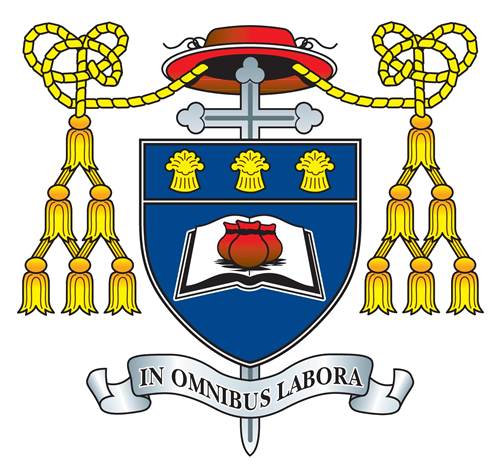 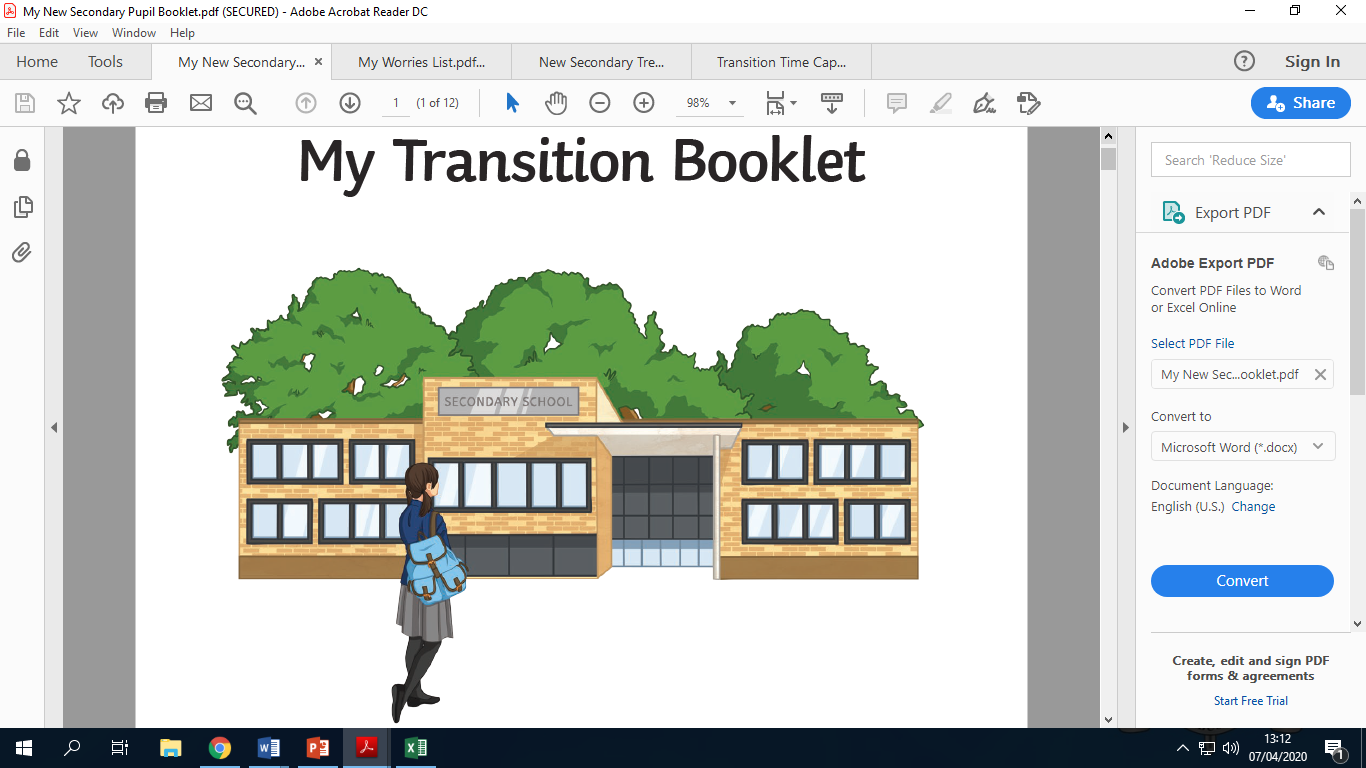 Name………………………………………………………………………..Form……………………………………………………………………....Primary School………………………………………………………At St Nicholas we follow the 4Rs.Have a read of our 4Rs below and  see if you can make a coulourful mind map to help you to remember them.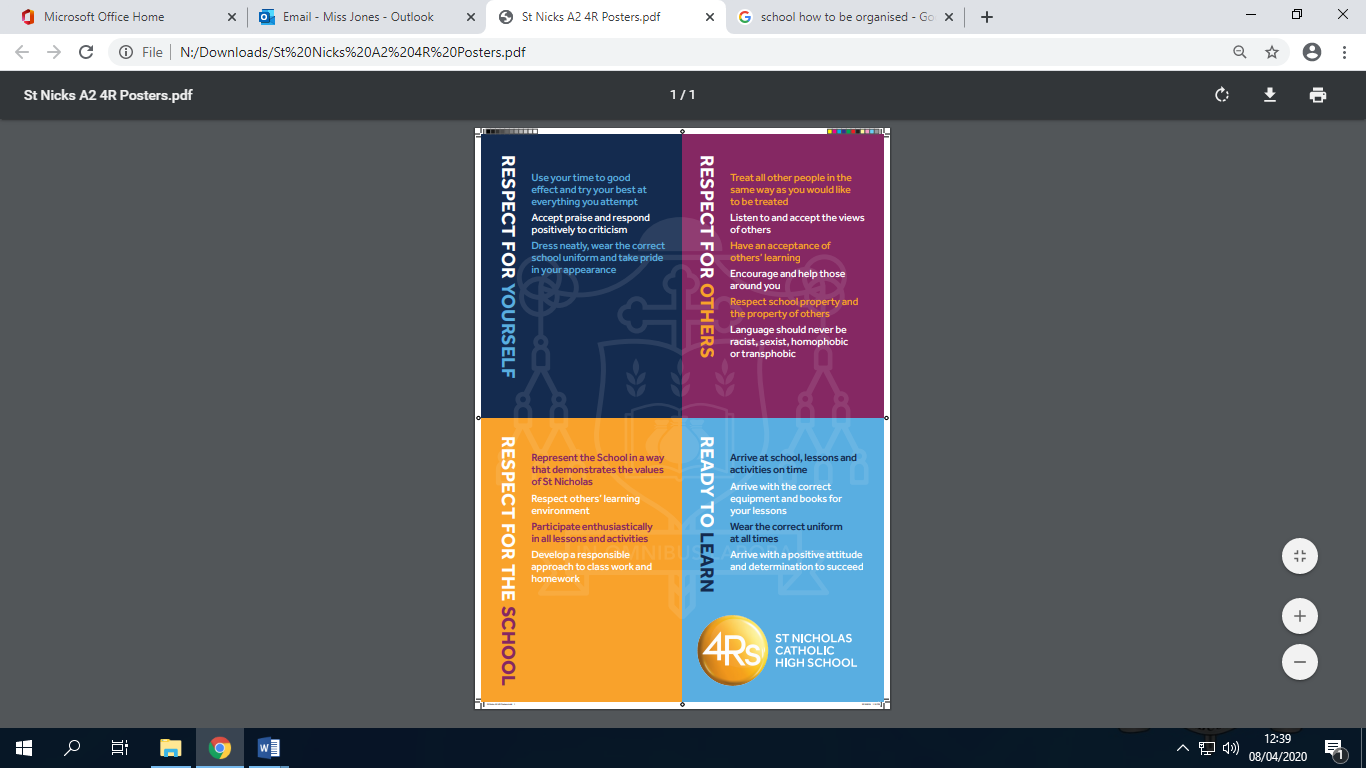 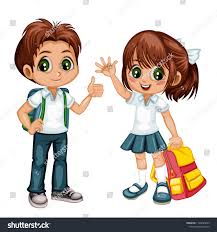 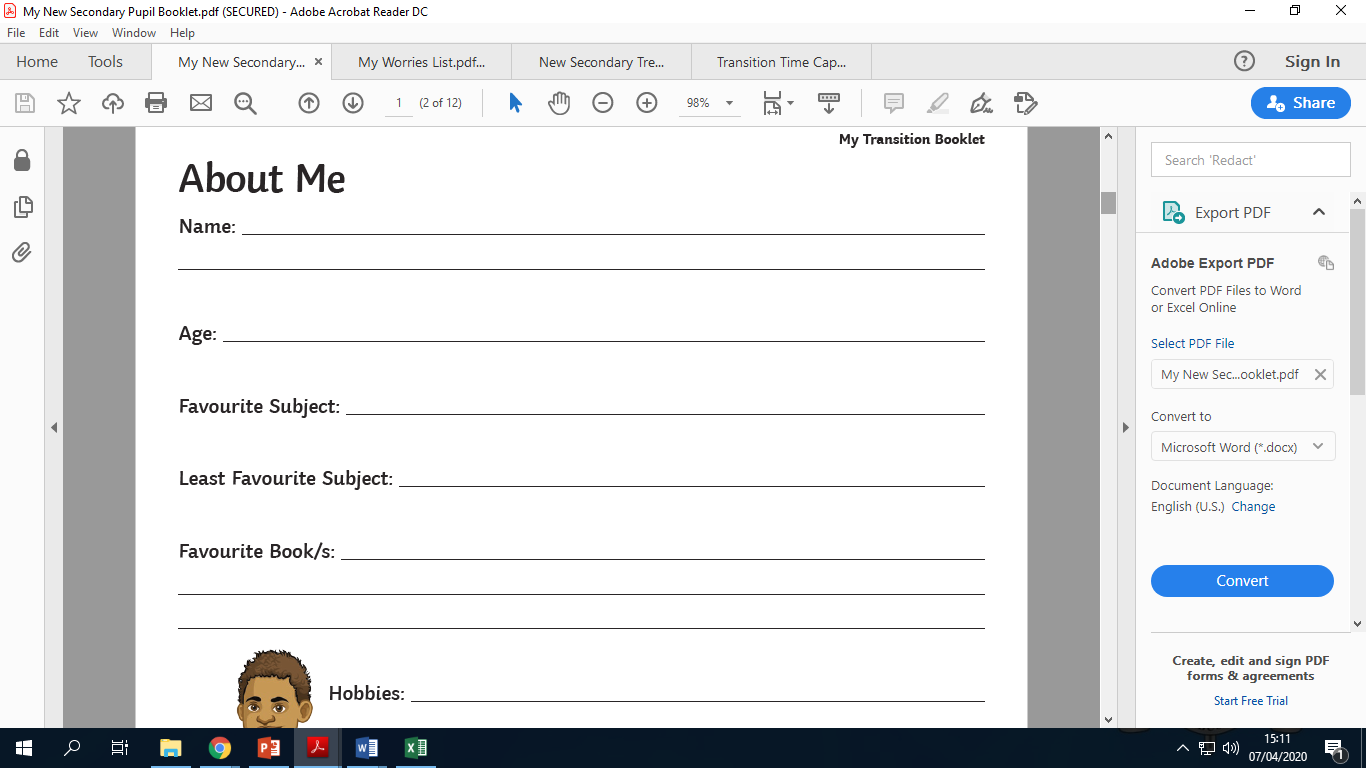 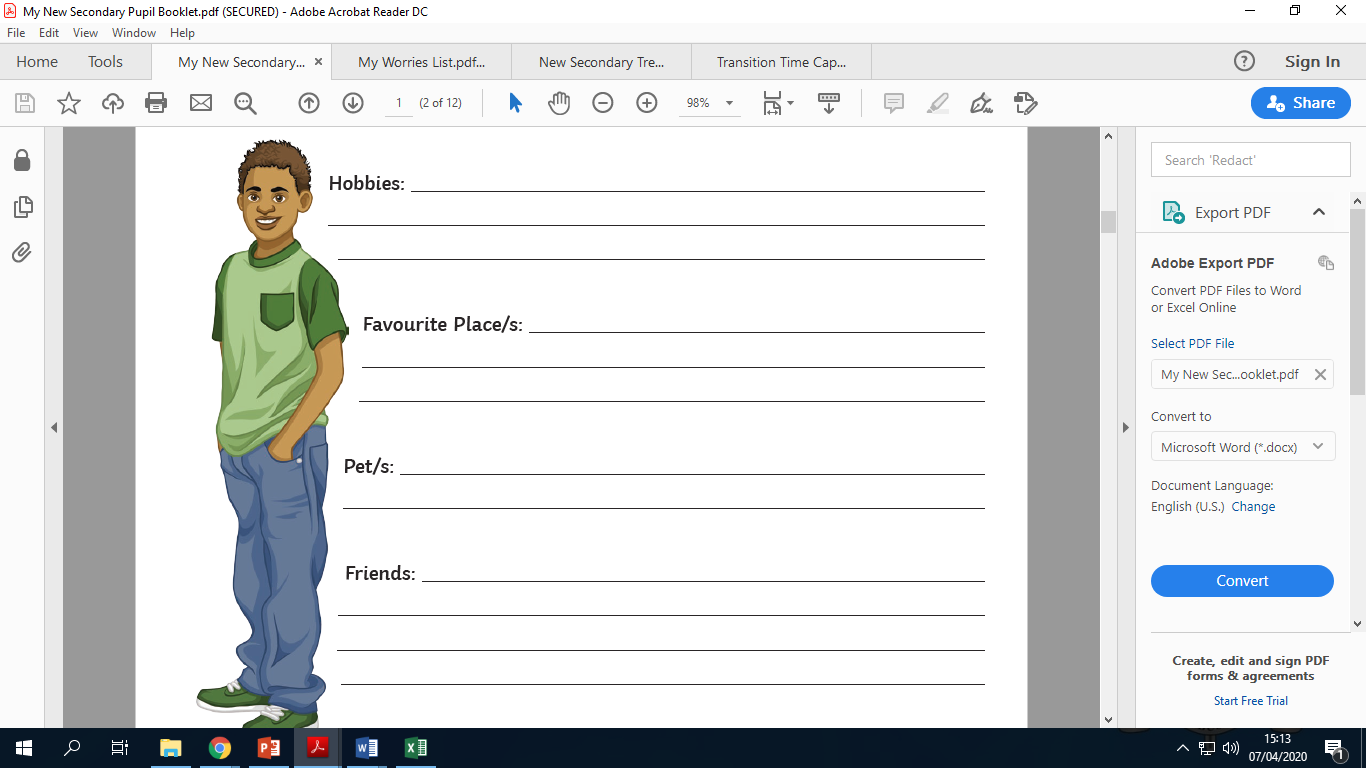 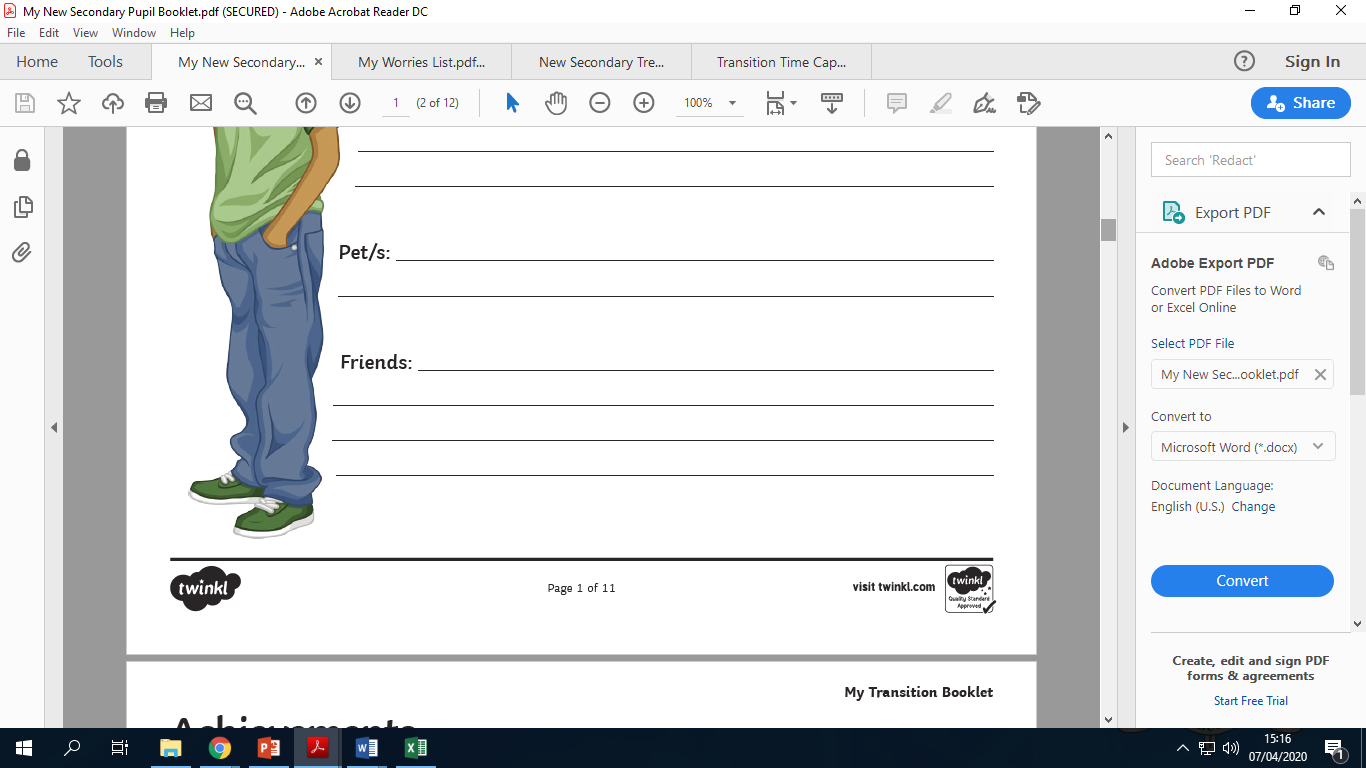 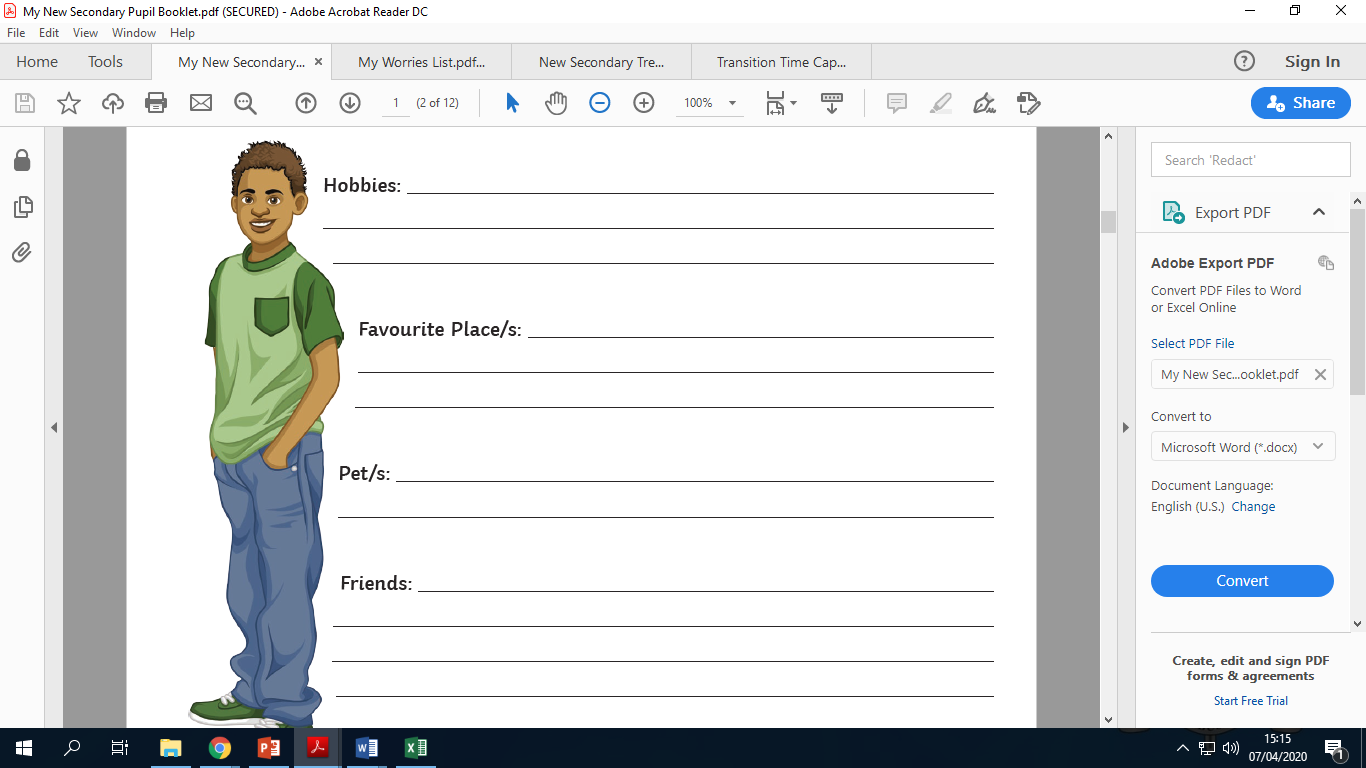 2021 Time CapsuleYour time capsule can be like a frozen snapshot of time. You should re-read this time capsule in 7 years time, in 2028, when your secondary school journey at St Nicholas Catholic High School will be complete. You will be 18 years old, you will have completed your GCSE and A-Level examinations and will be able to look back on your 11-year old self at the start of this new and exciting journey. You will be able to look back at your life and experiences in 2021 and see how your life and the world has changed since then.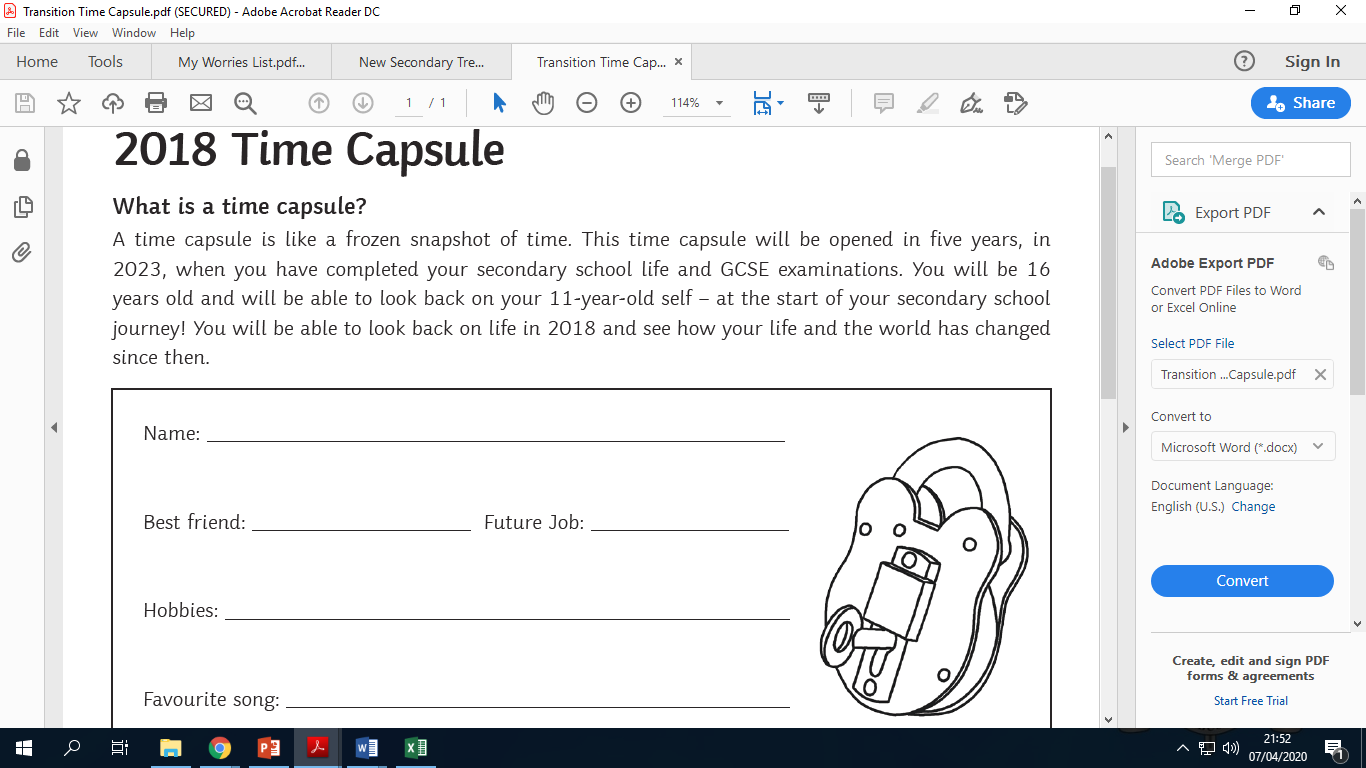 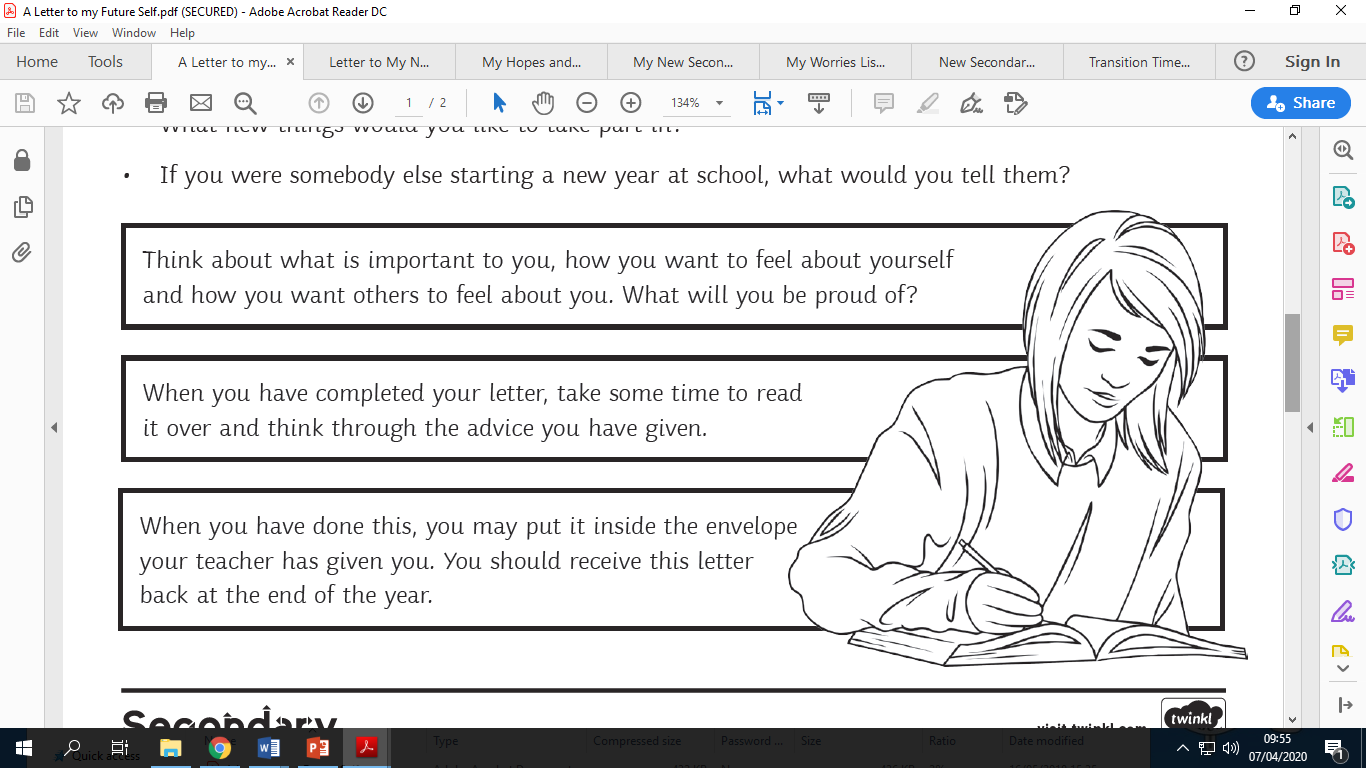 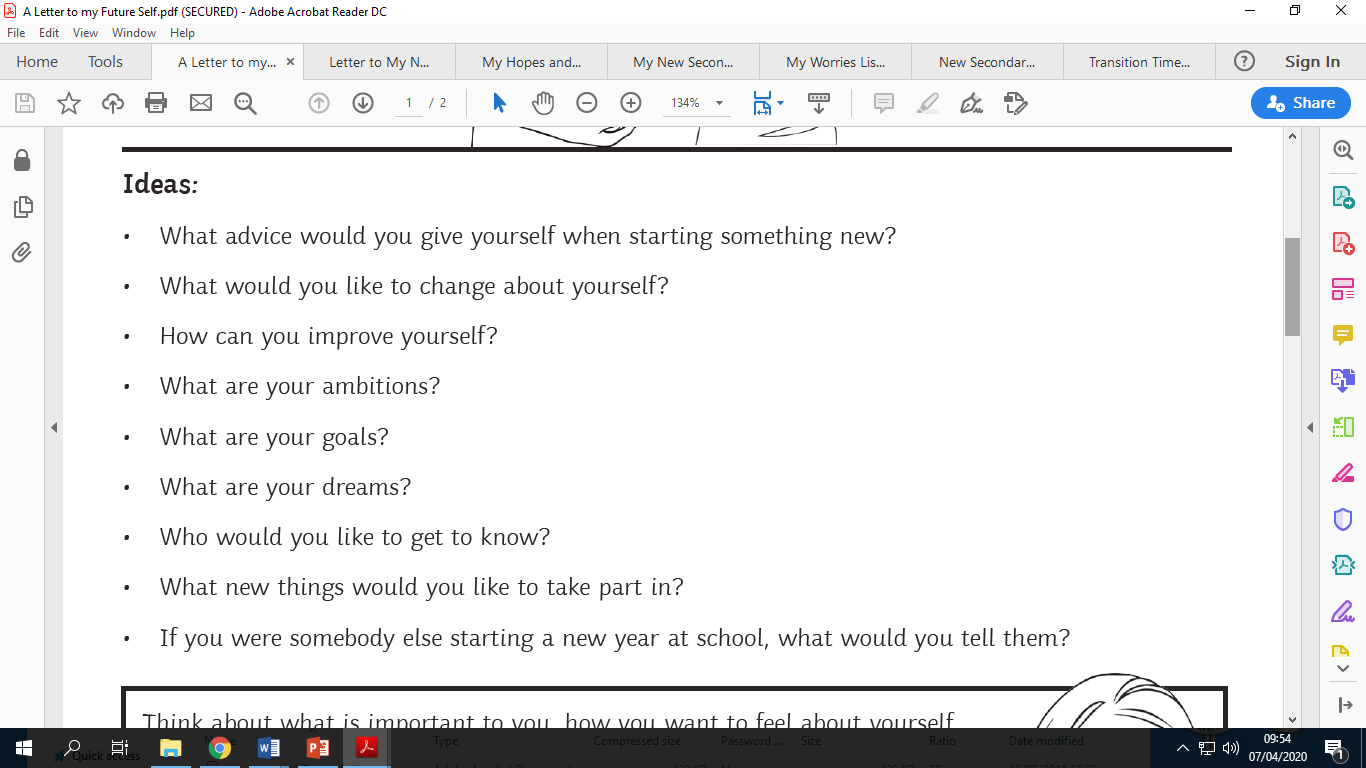 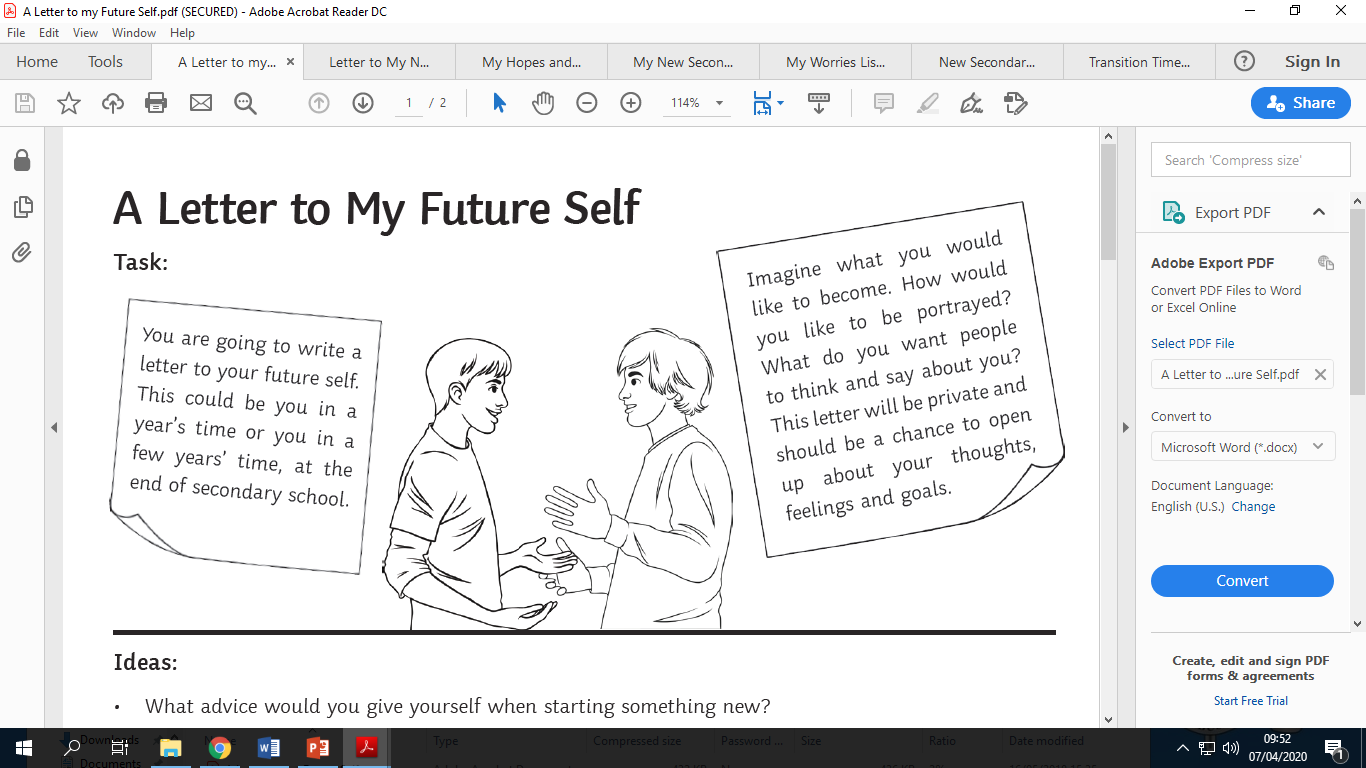 True or FalseThe St Nicholas WayIts is very true that we have high expectations of our students at SNCHS and like every school there are key rules that we expect students to follow.Have a look at the statements below and decide if you think they are True or False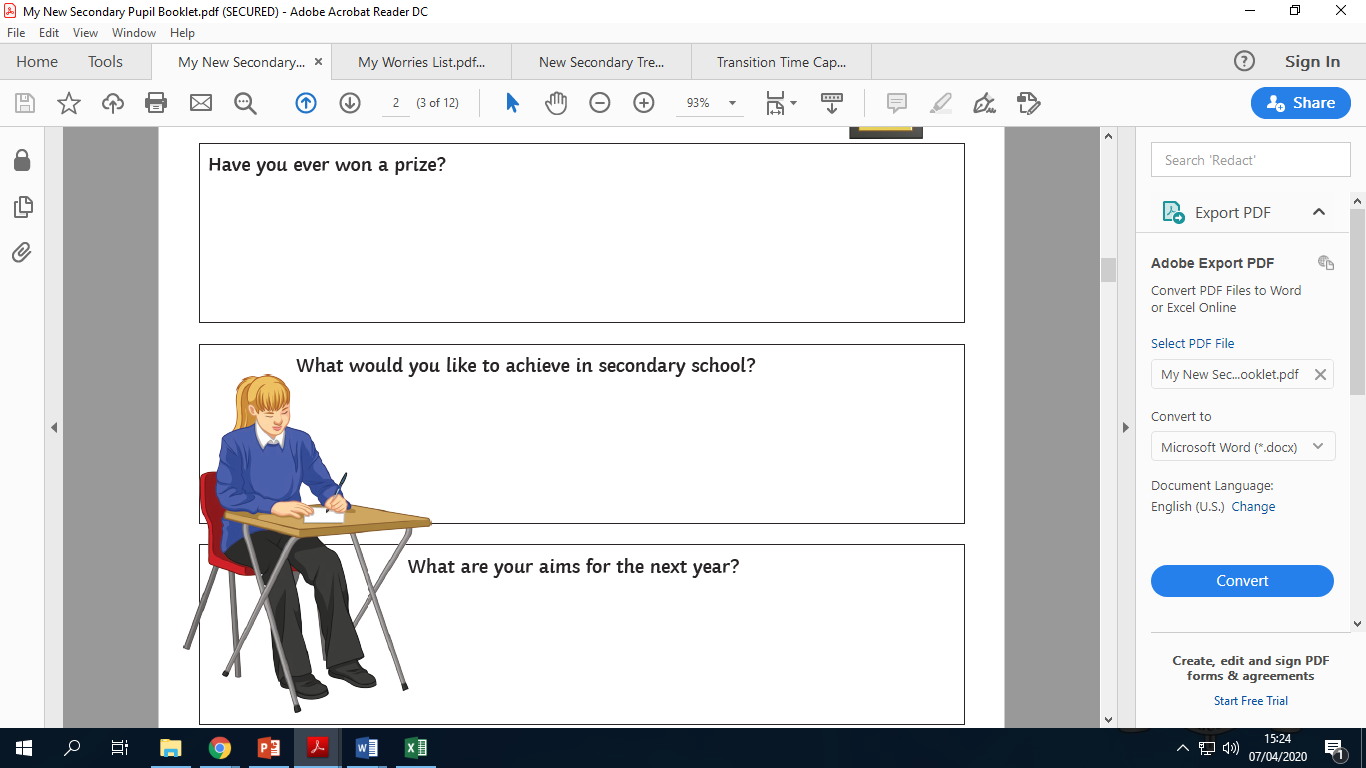 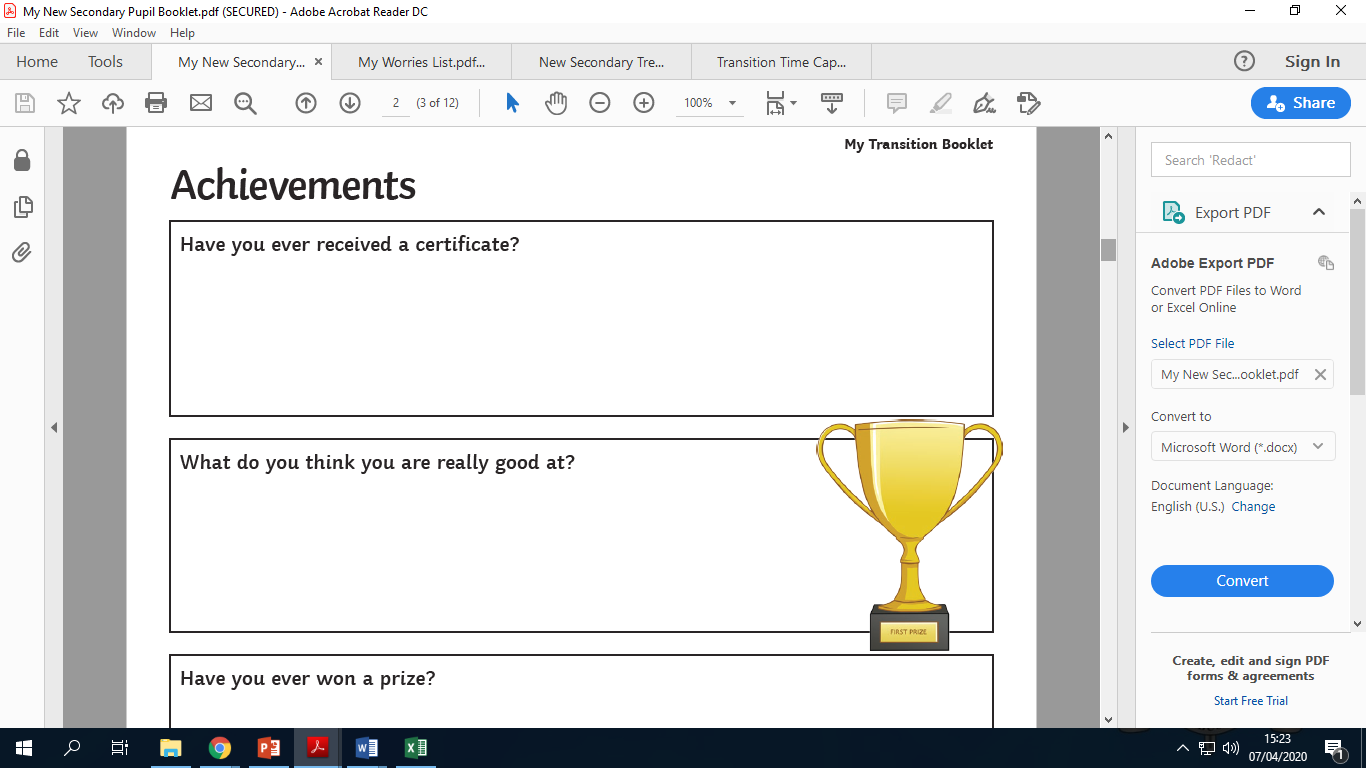 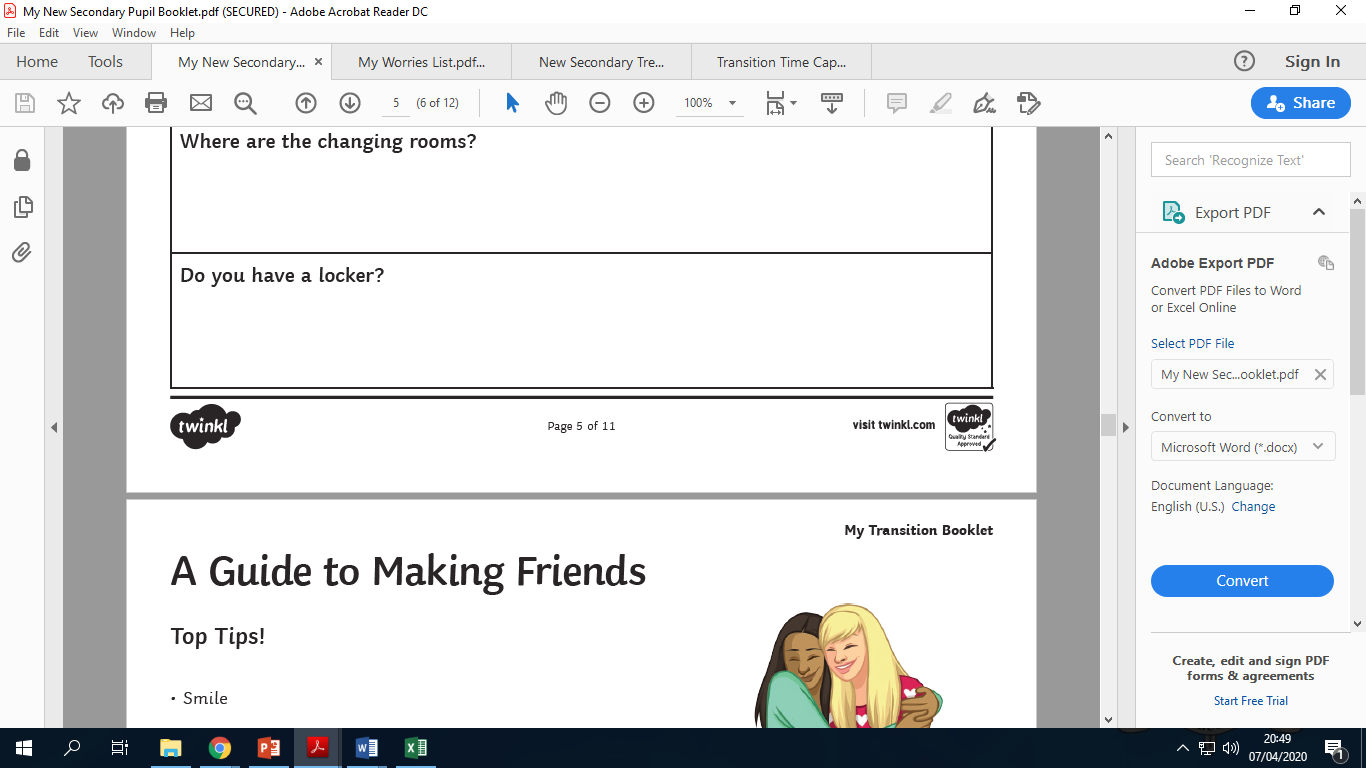 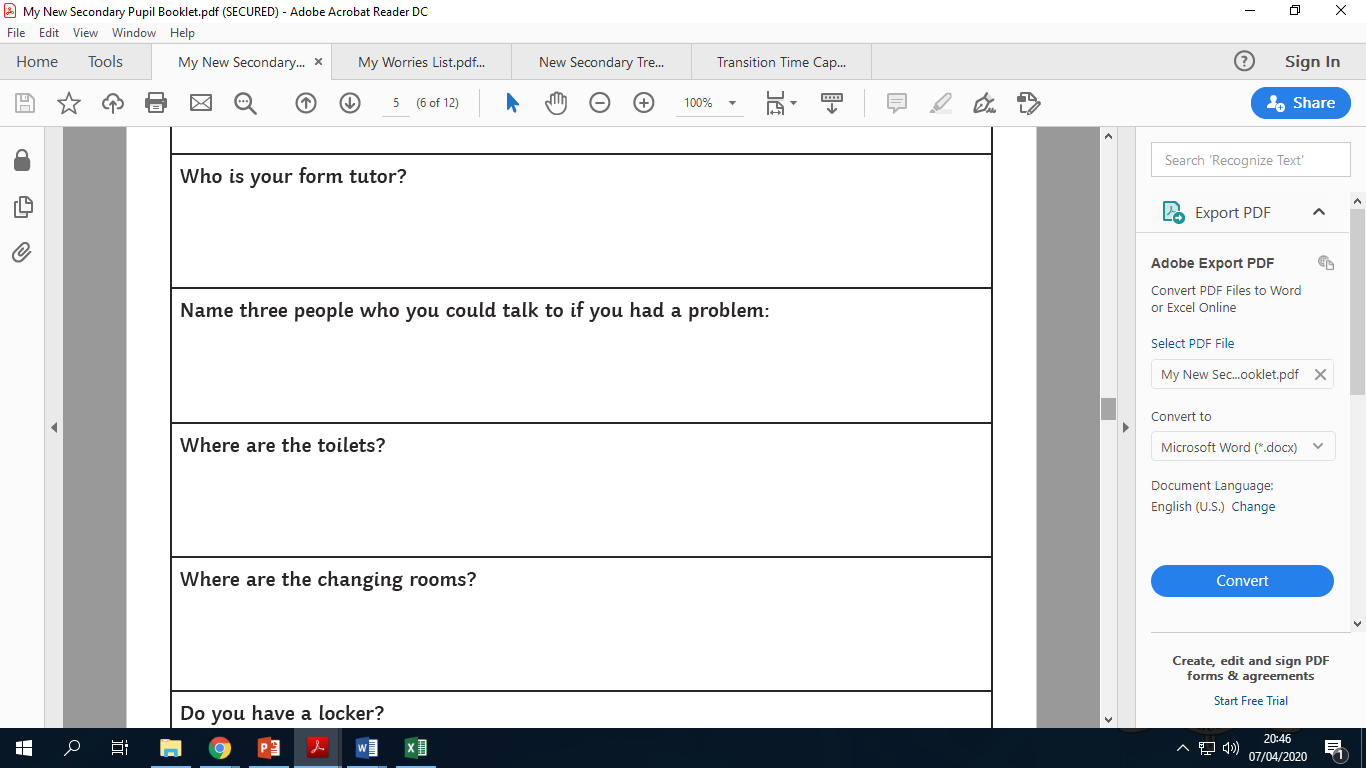 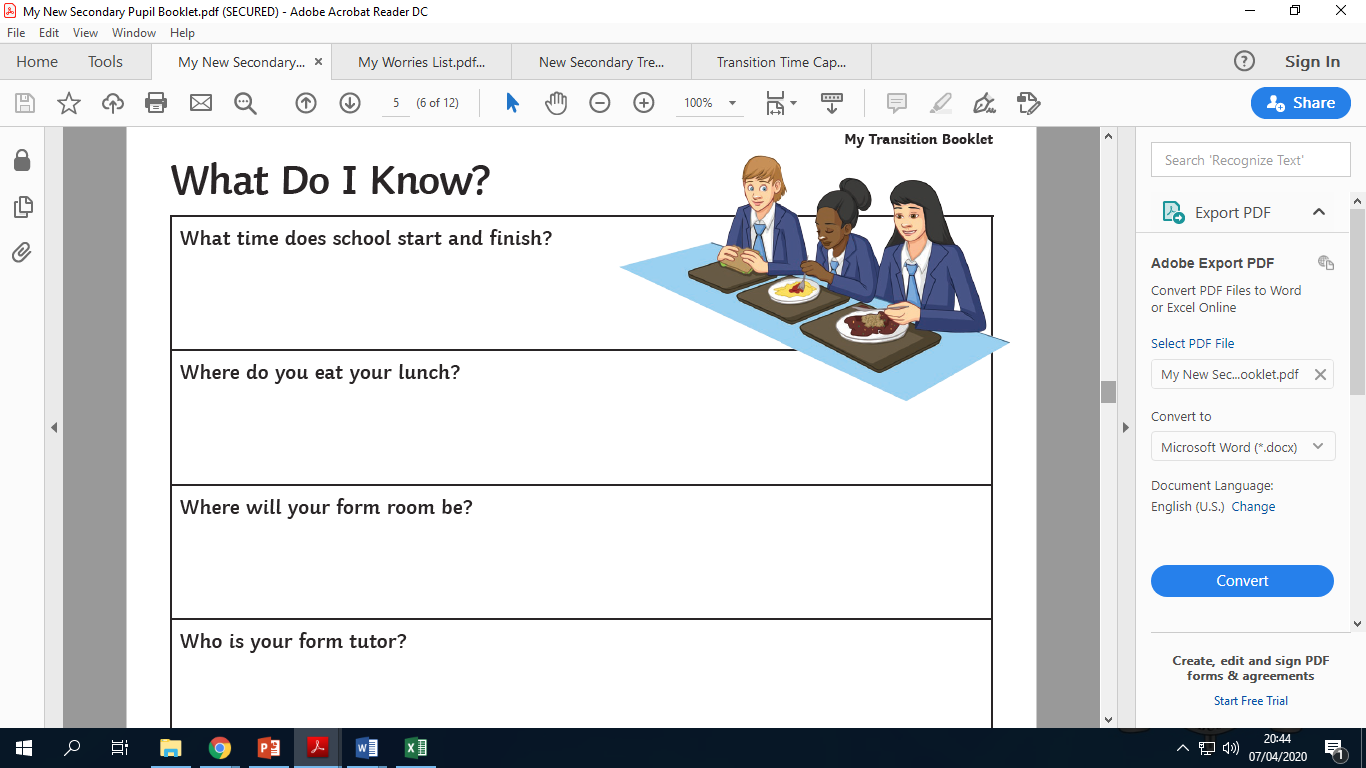 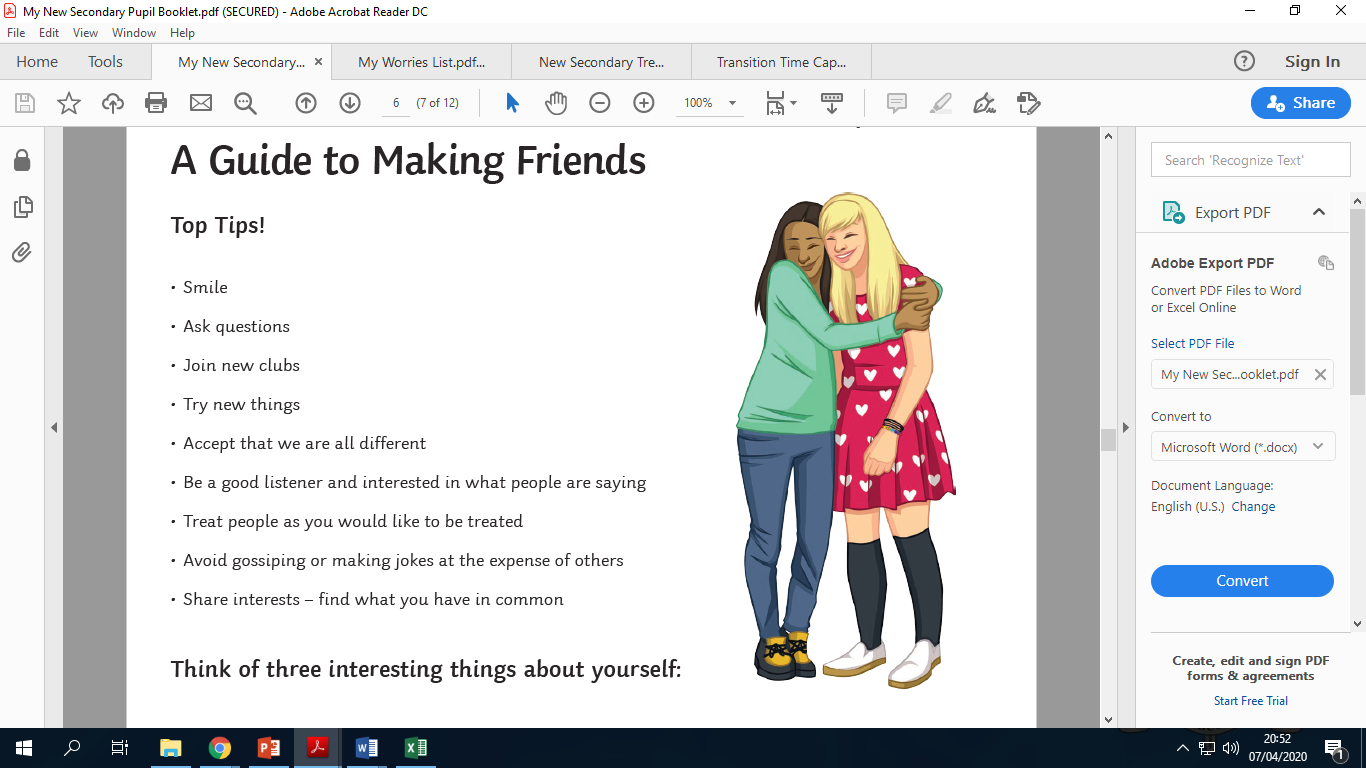 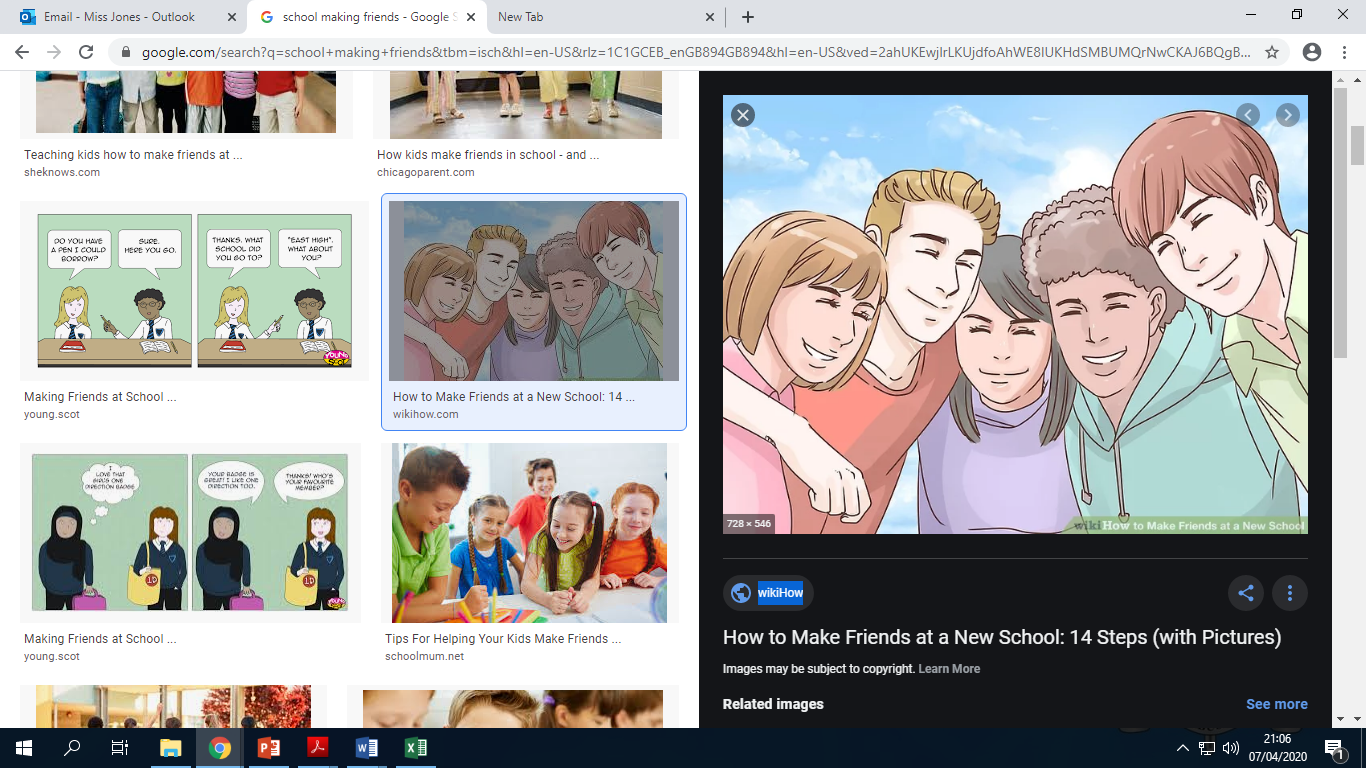 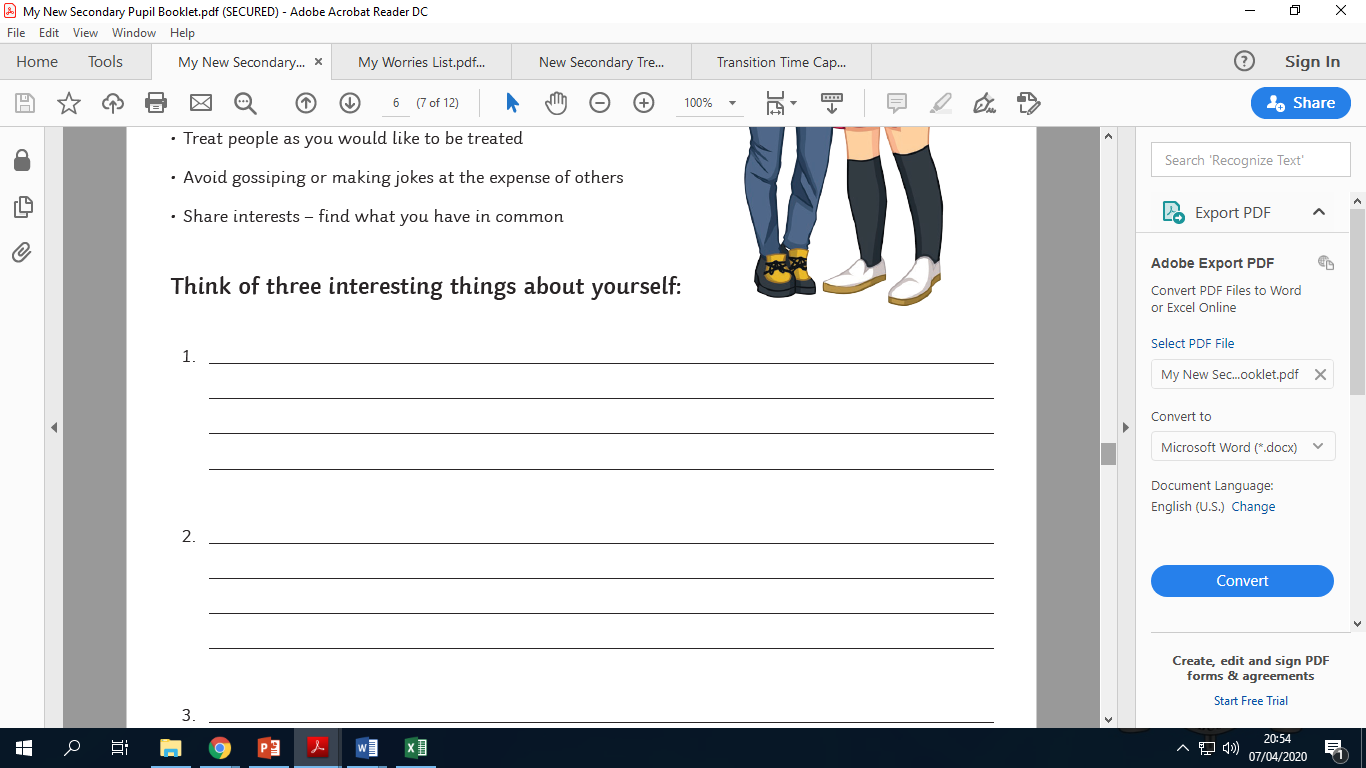 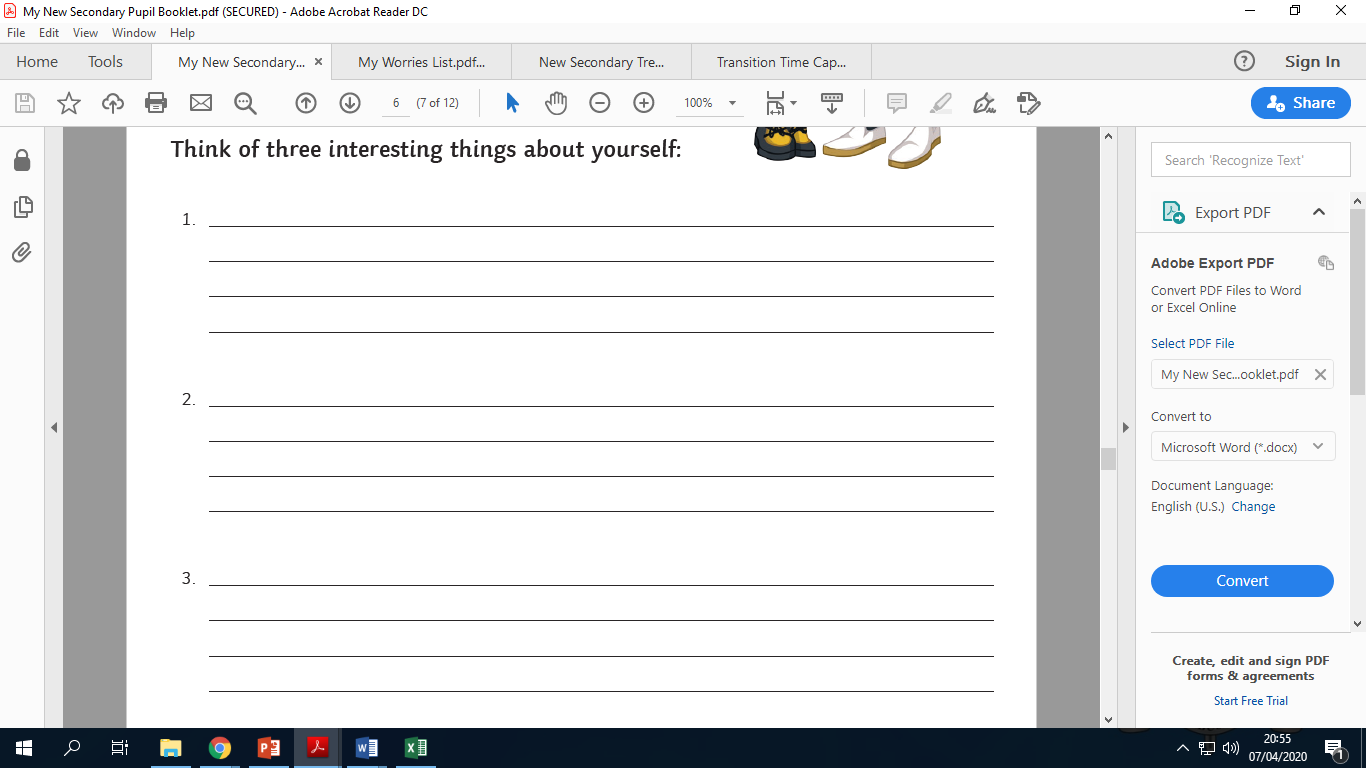 Diary Write a diary entry about your final day in Year 6 and your feelings about starting at St Nicholas Catholic High School in September. What things are you looking forward to and what things are you going to miss?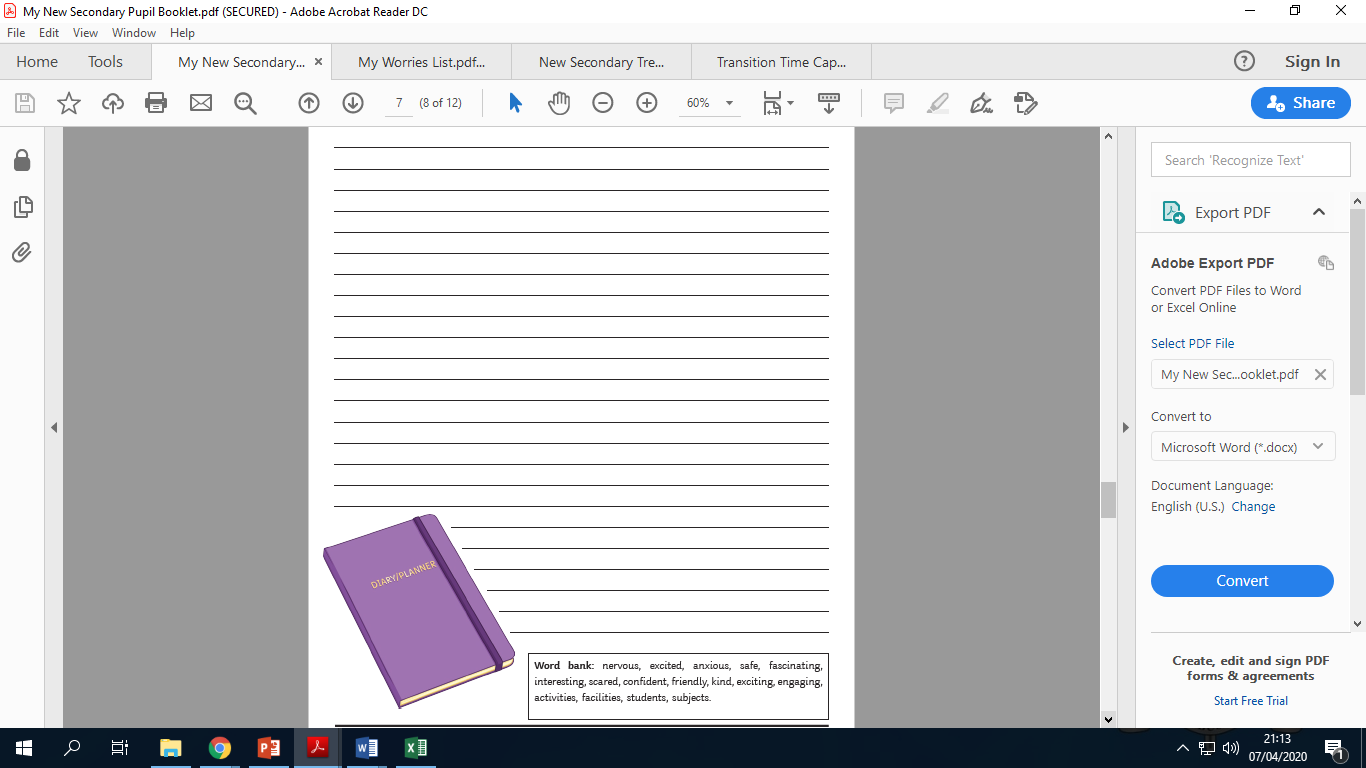 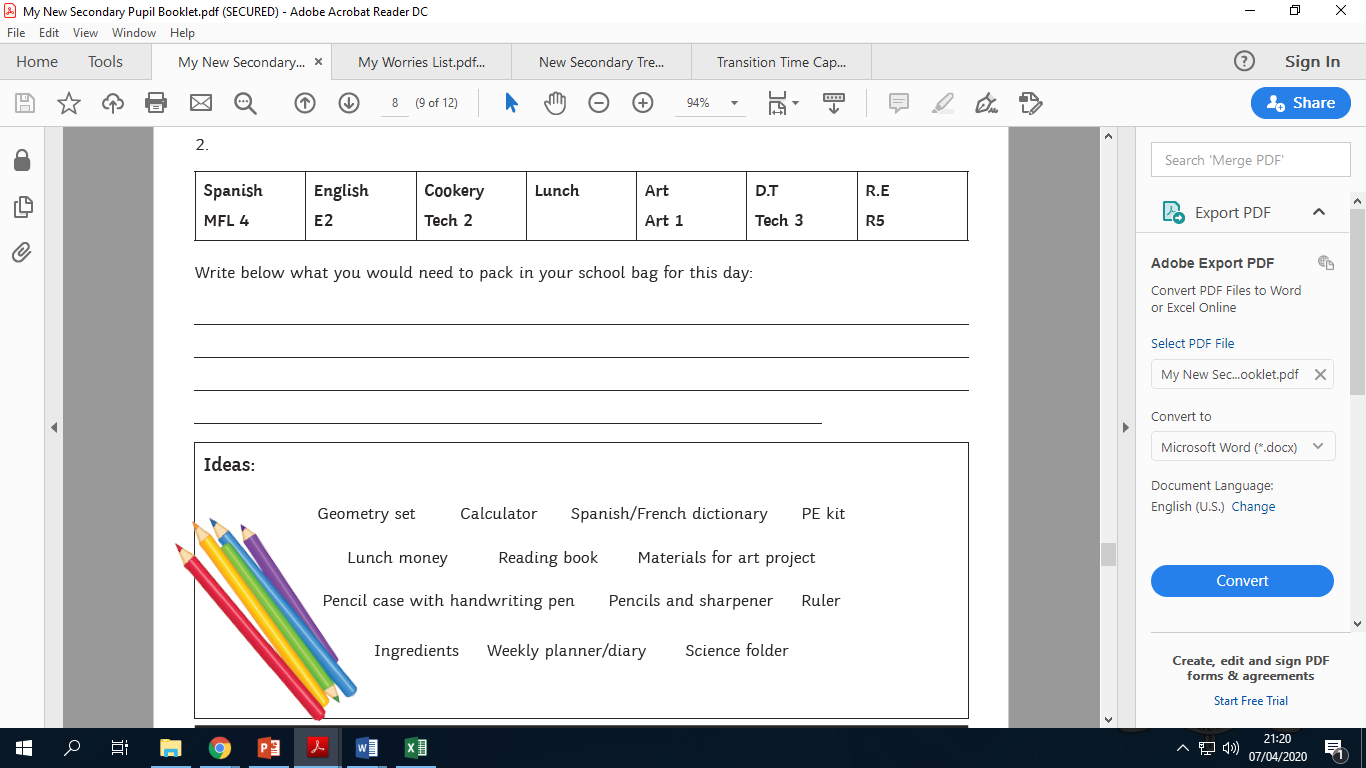 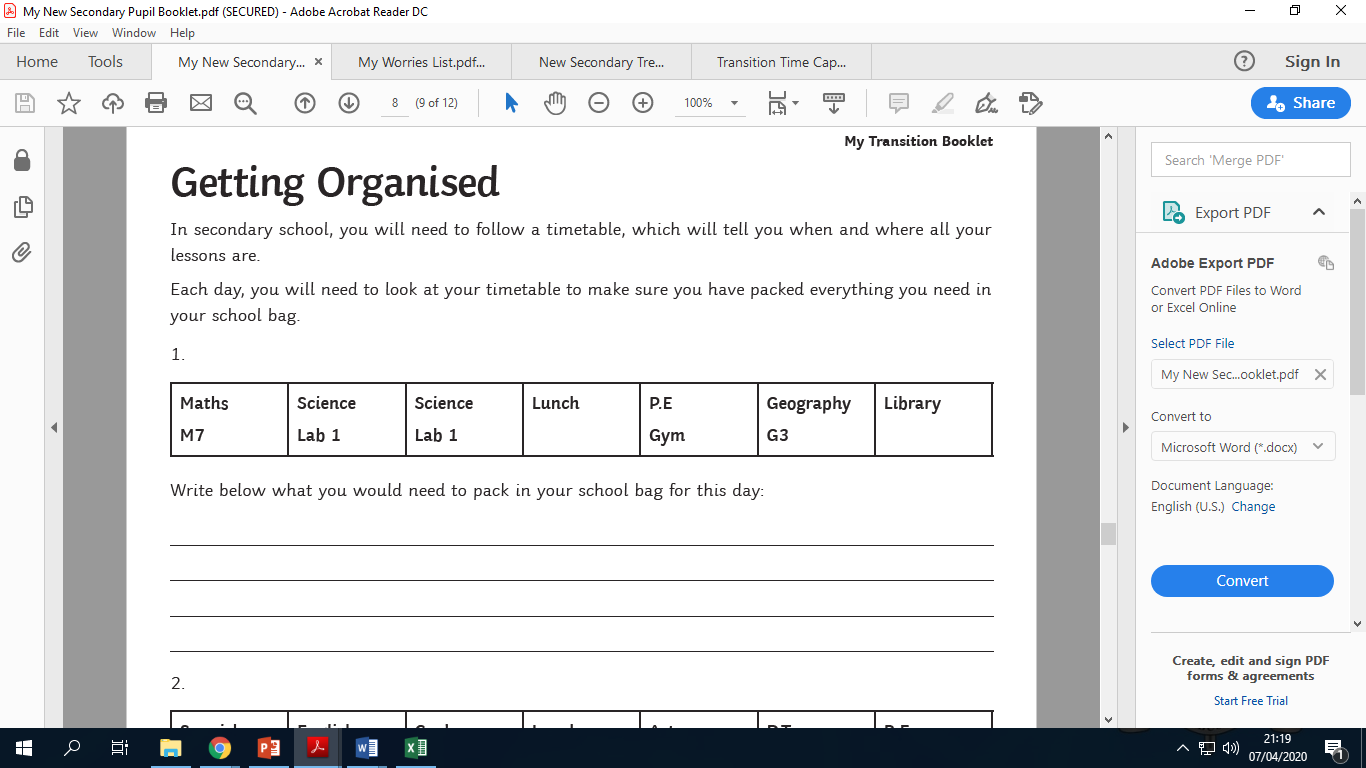 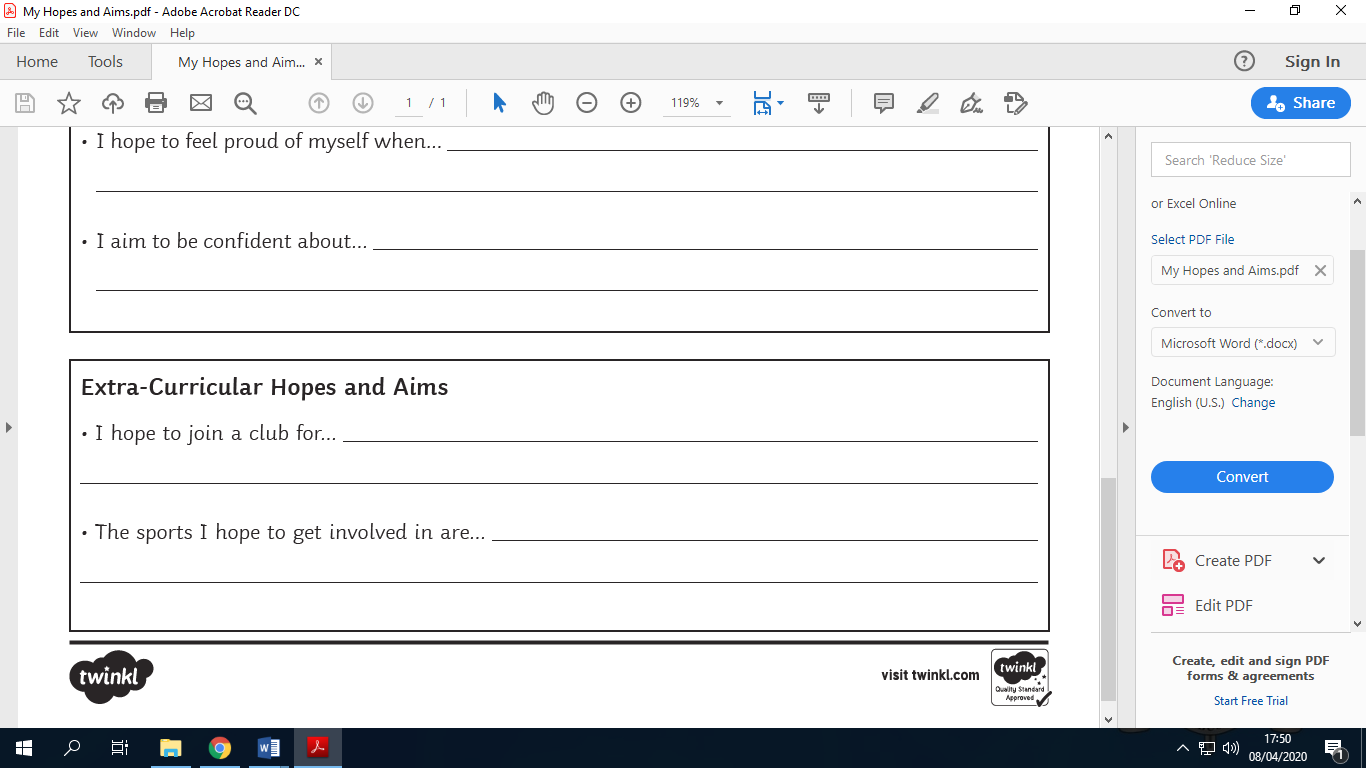 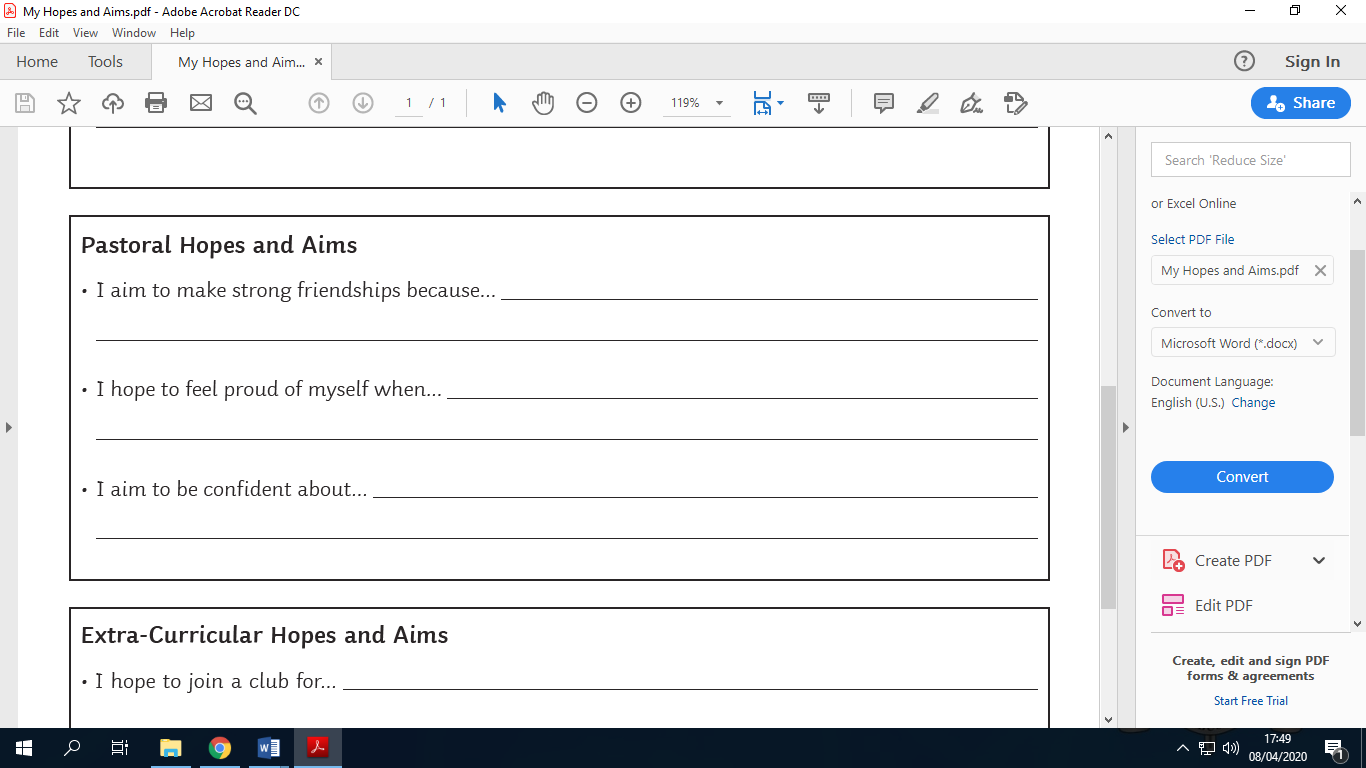 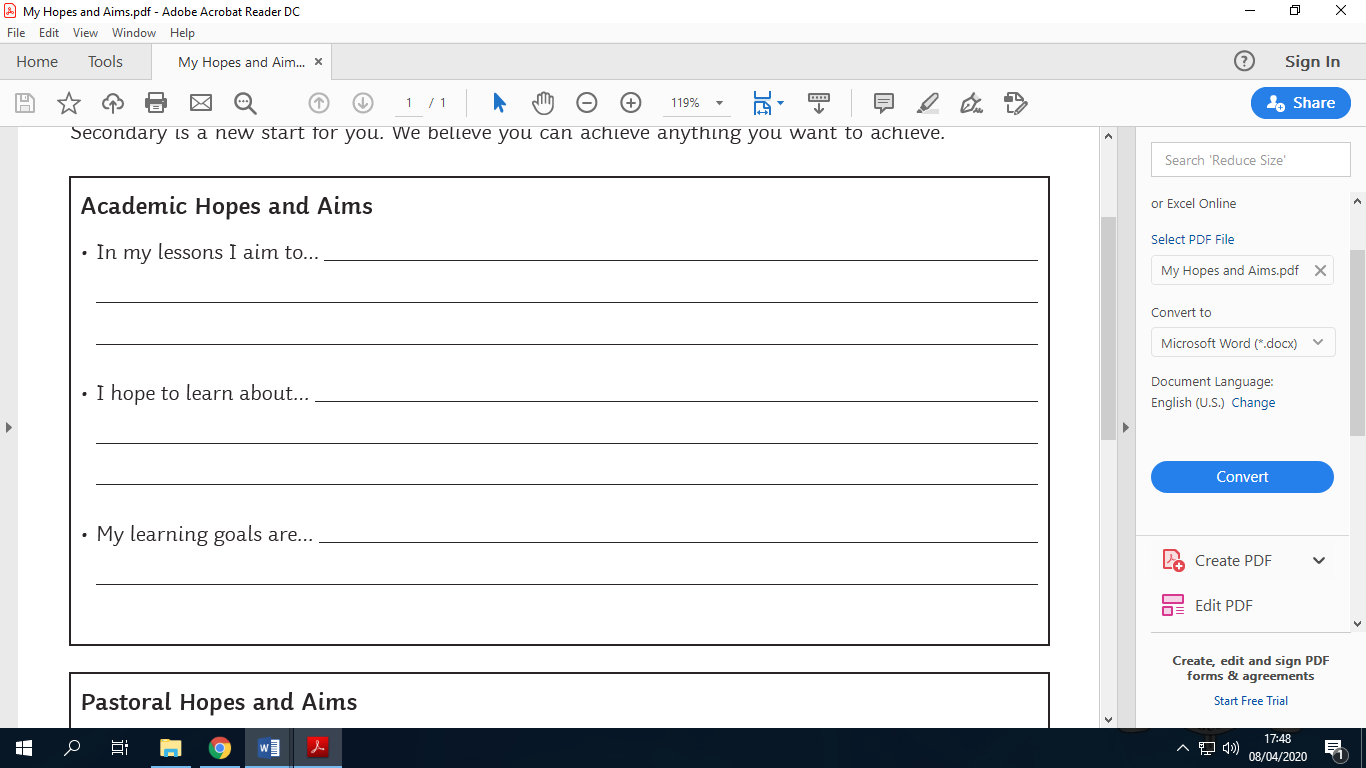 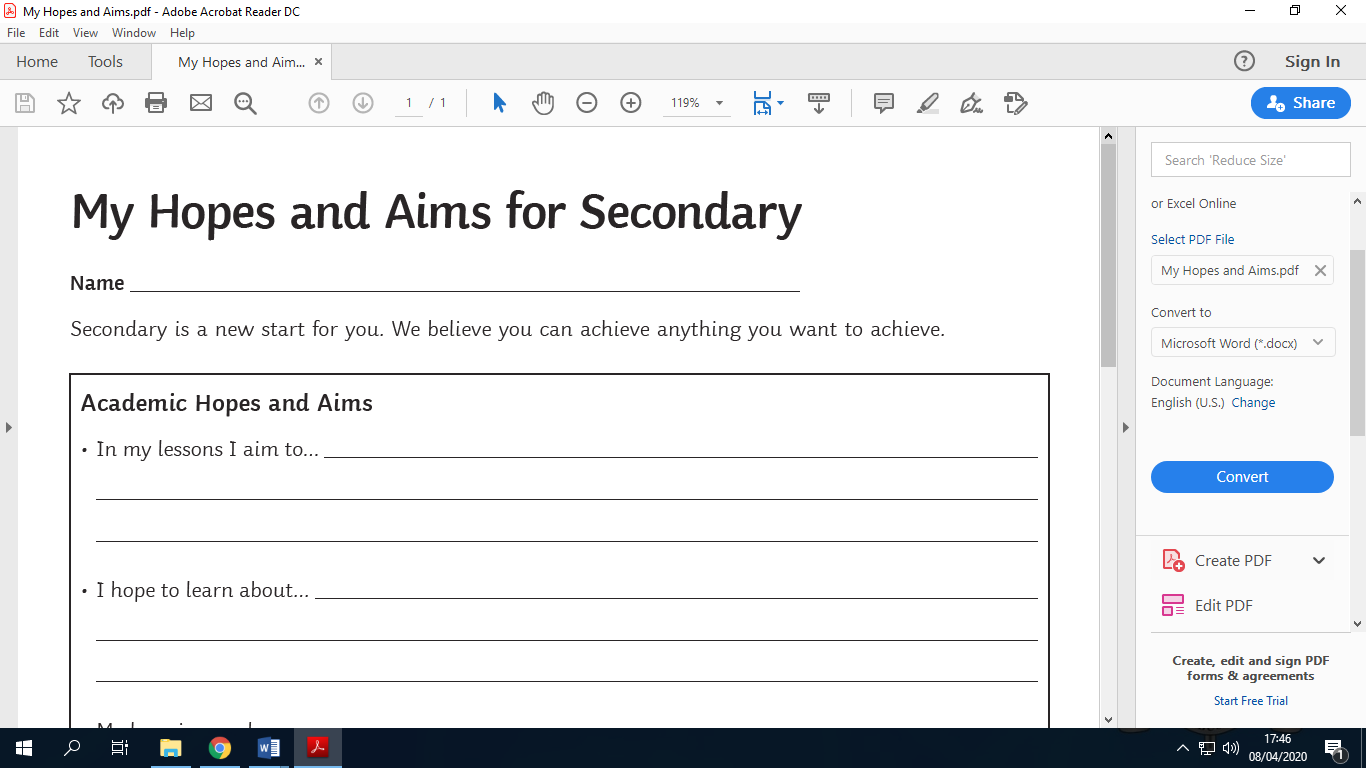 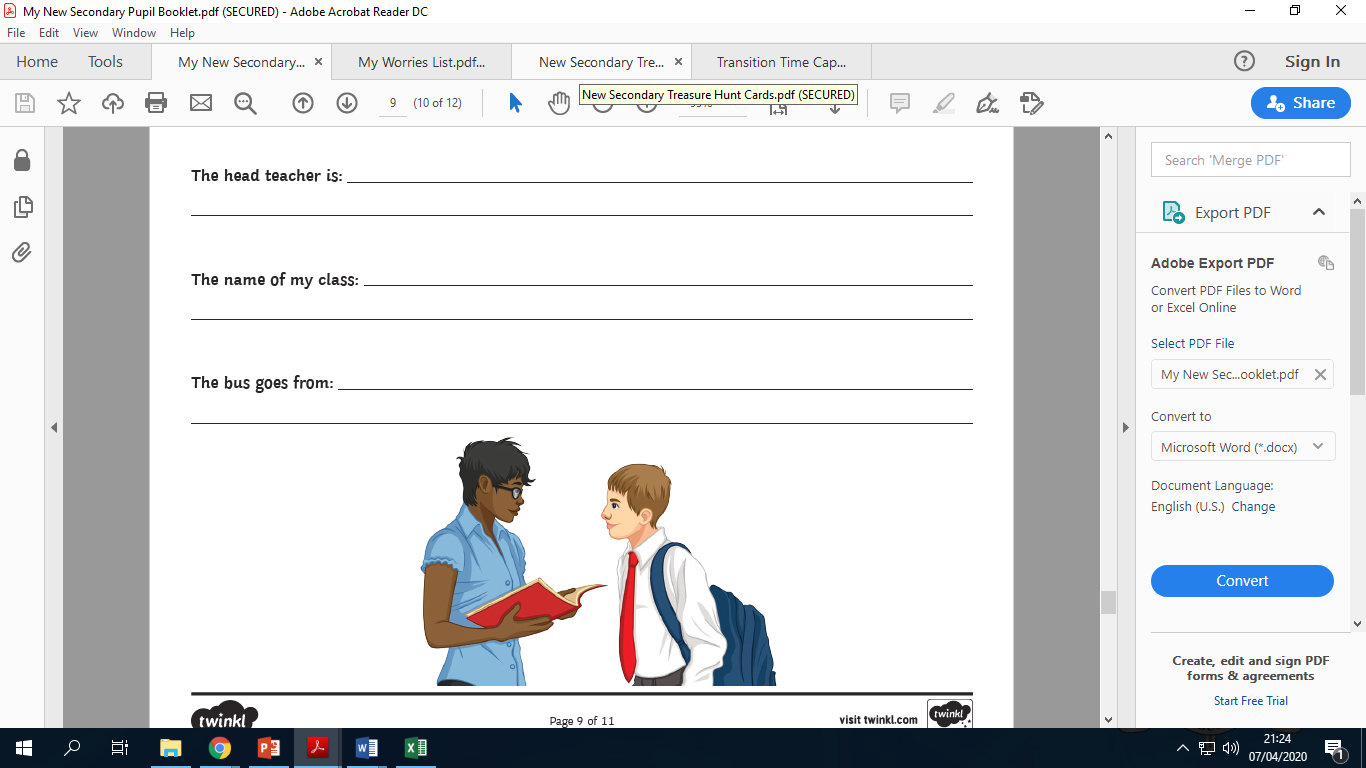 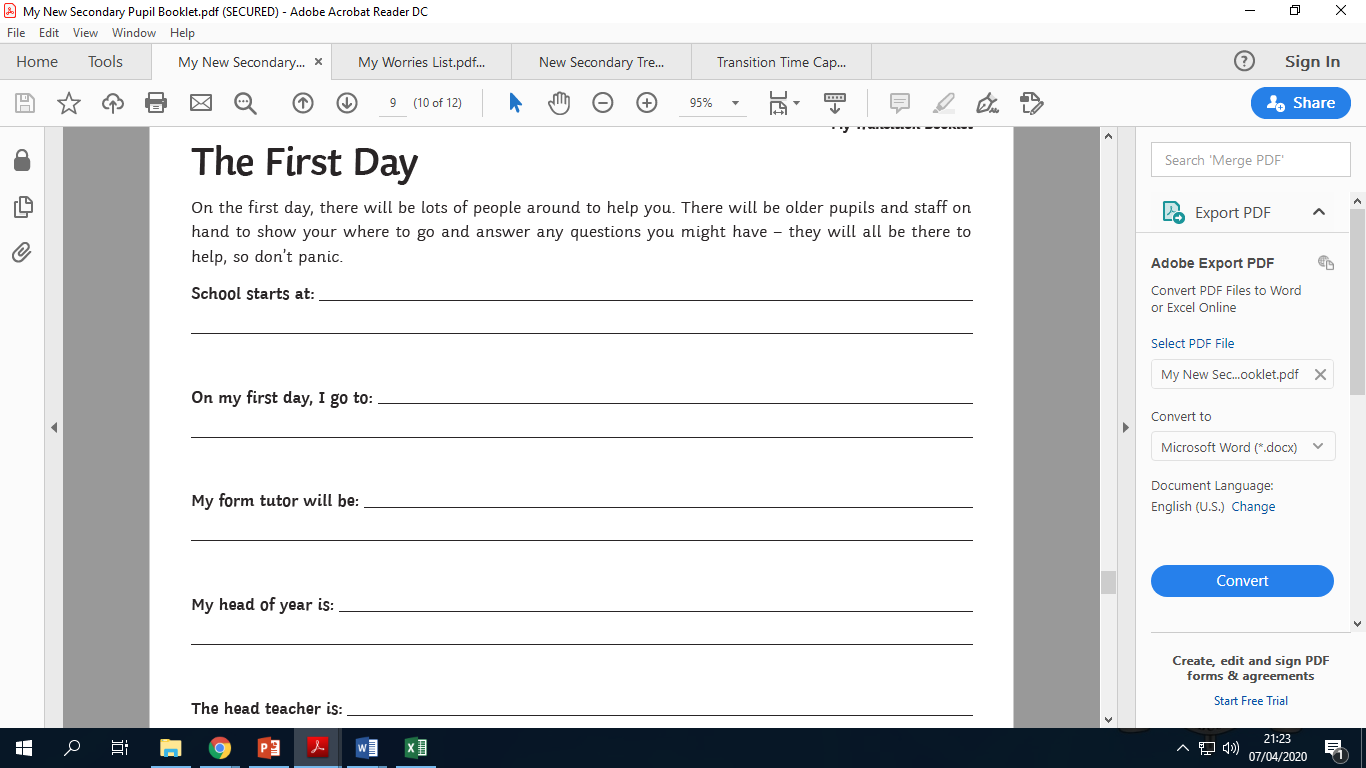 Letter to my Form Tutor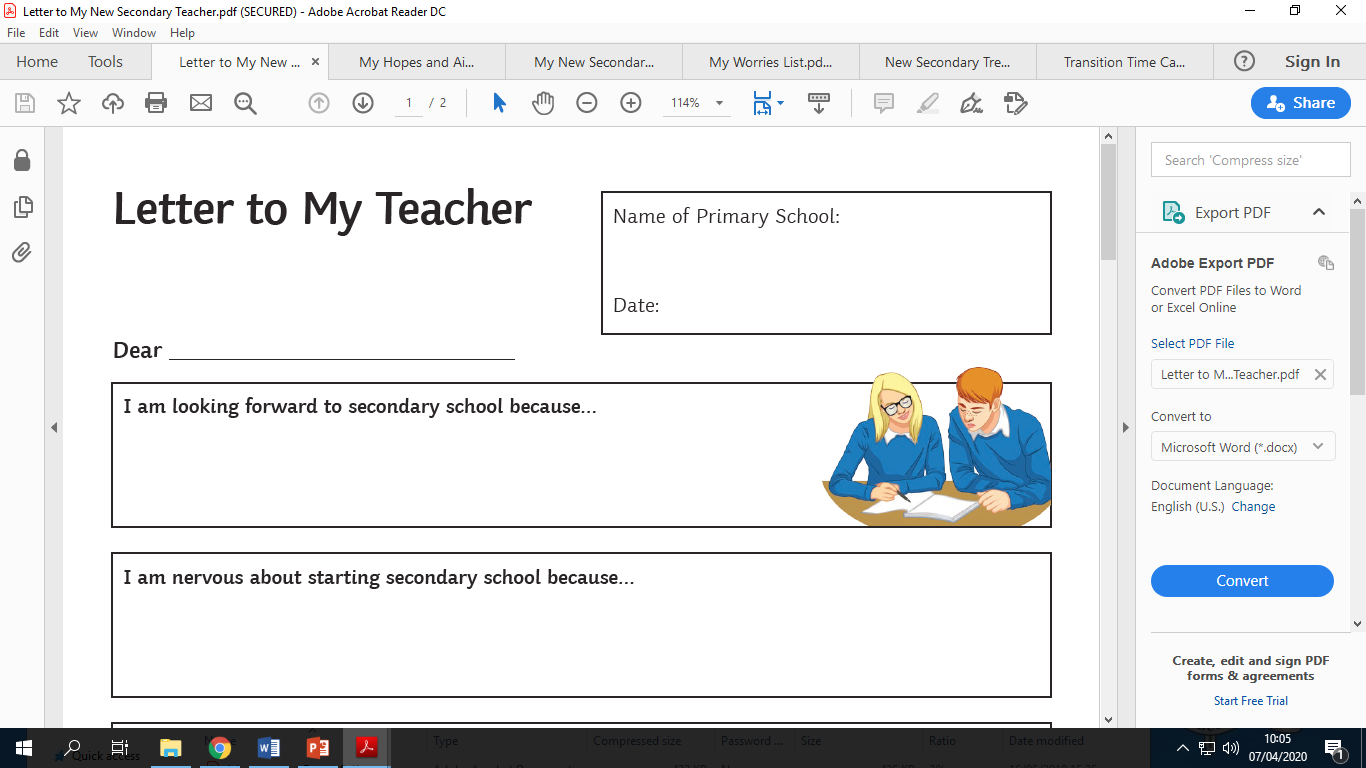 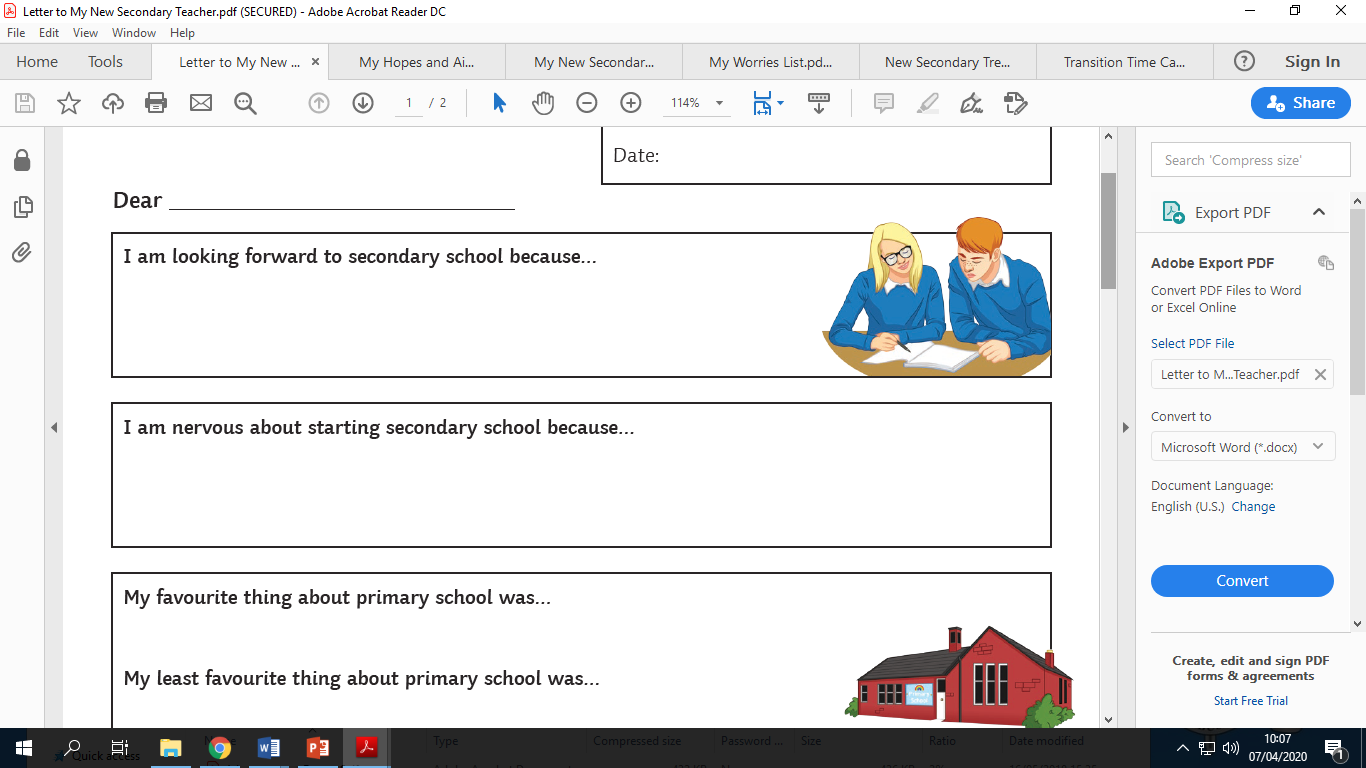 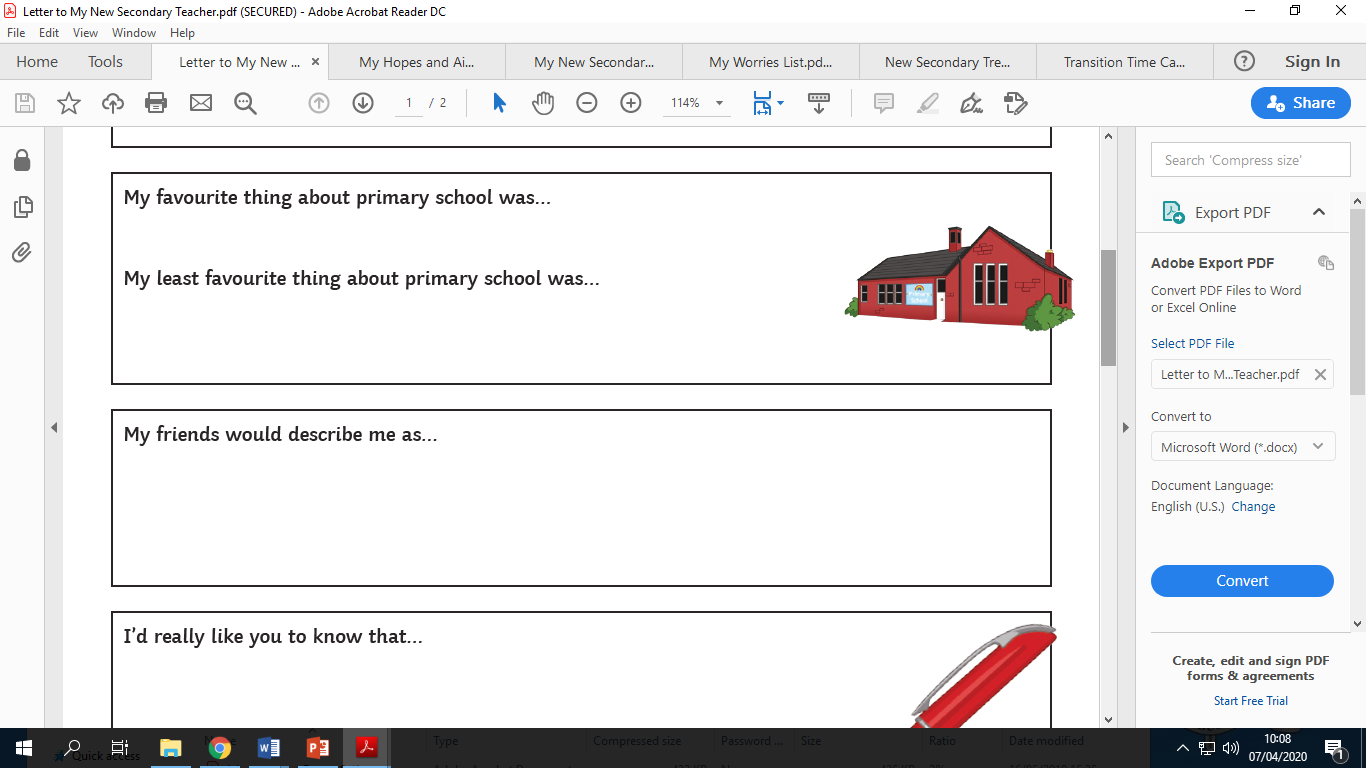 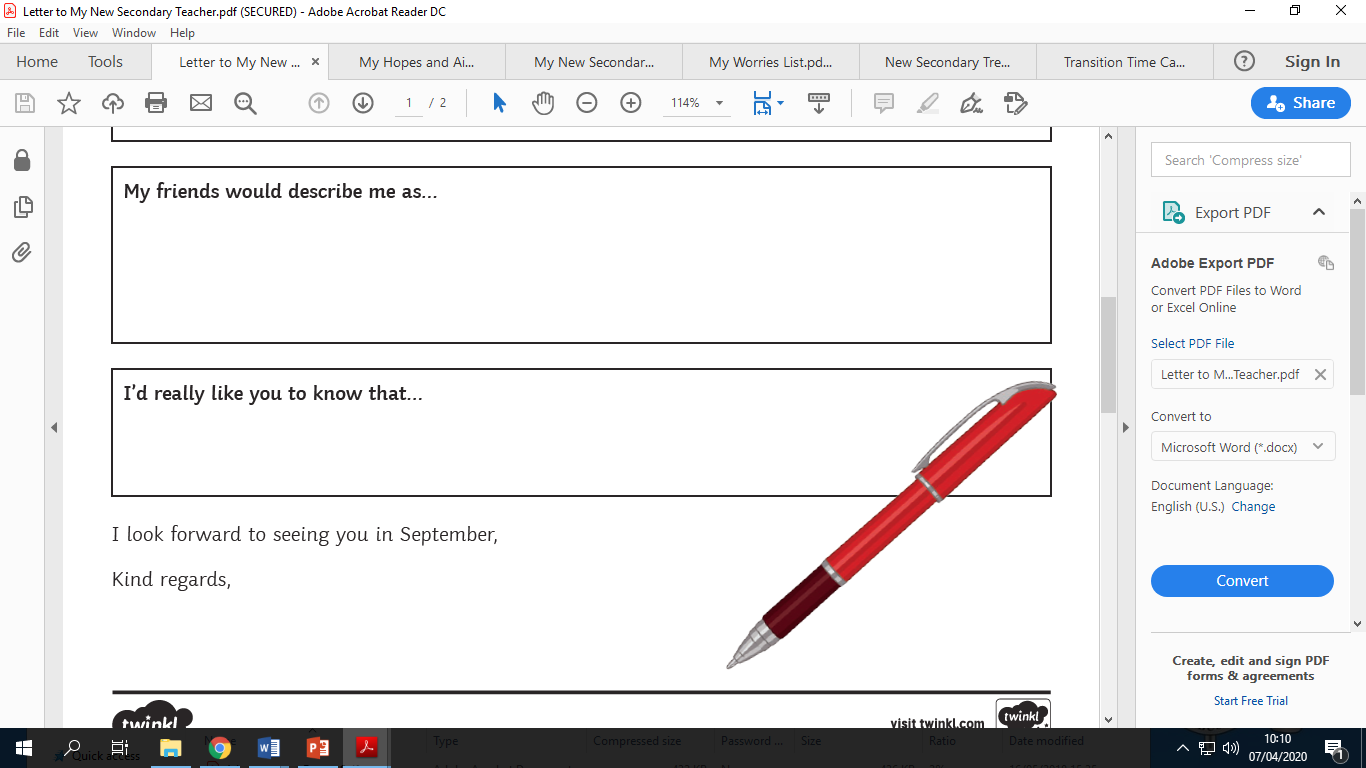 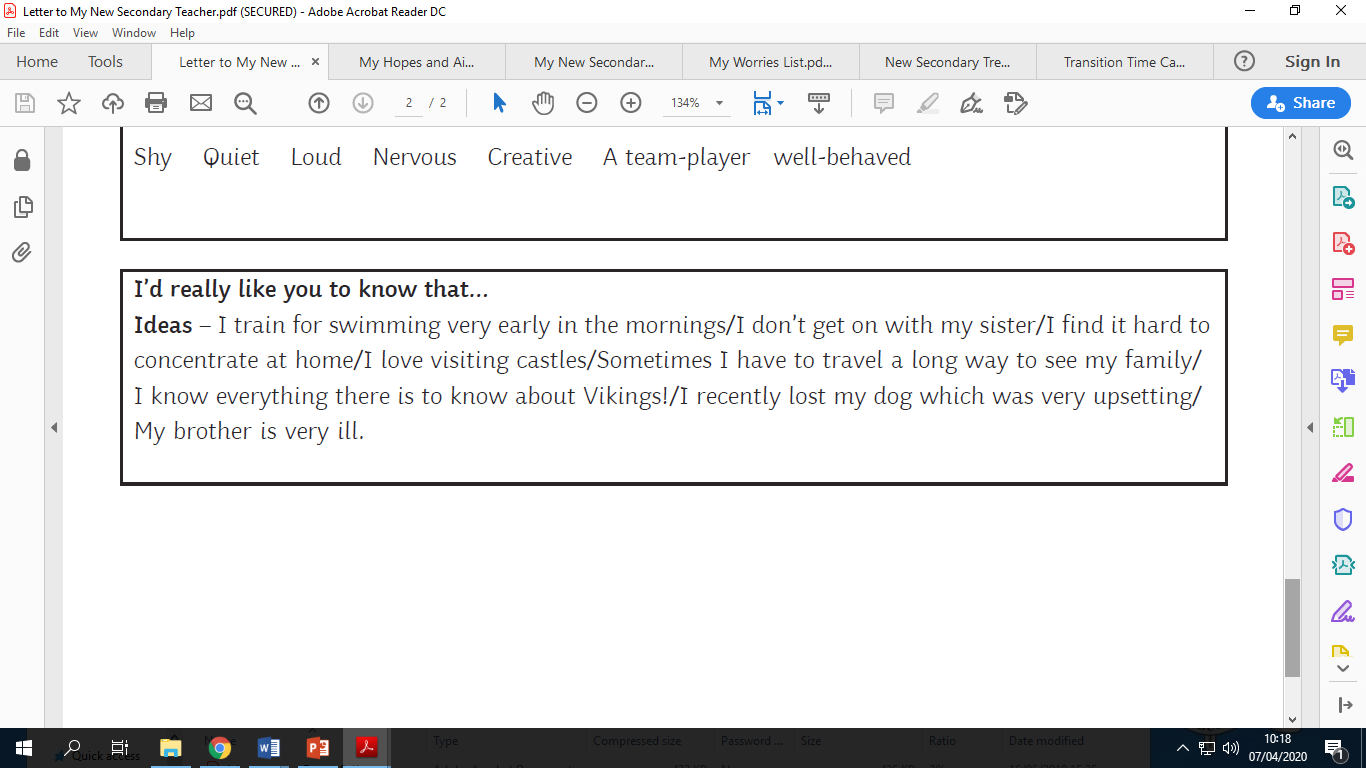 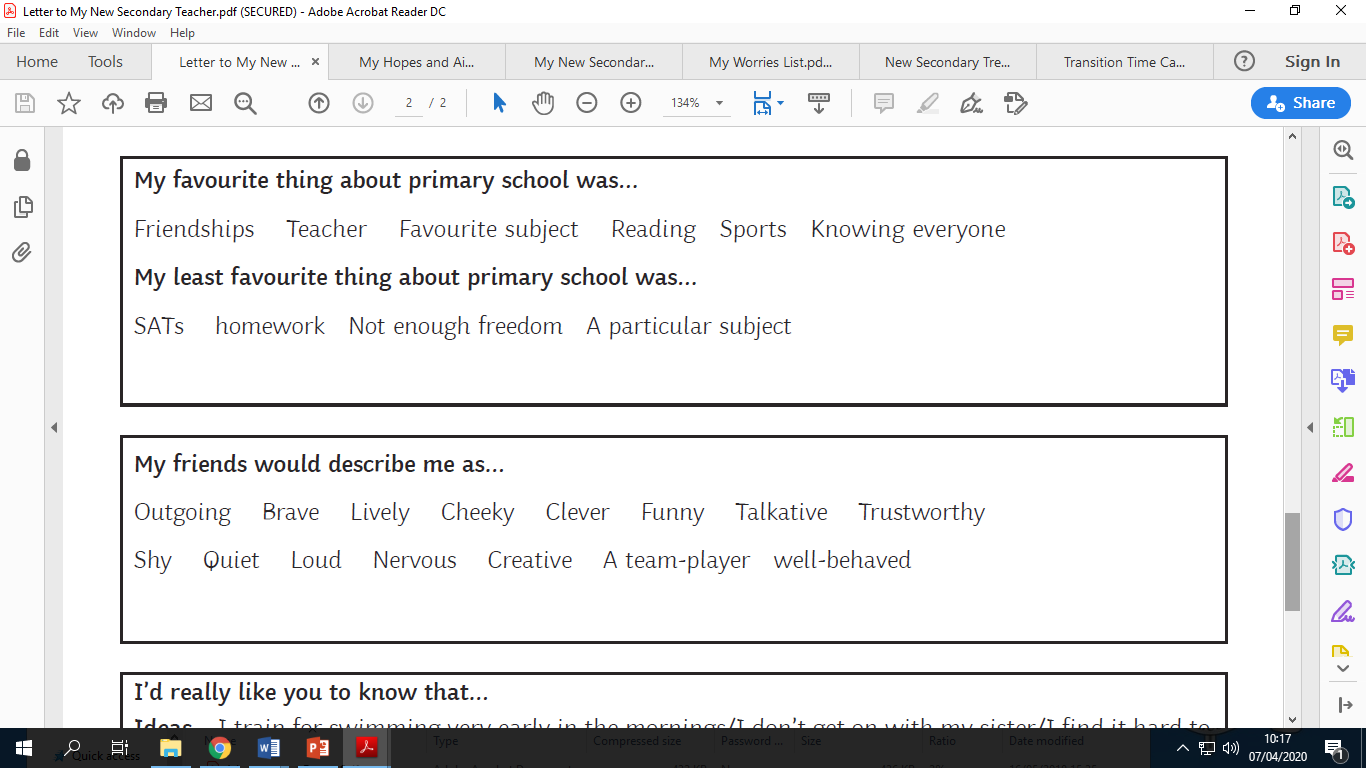 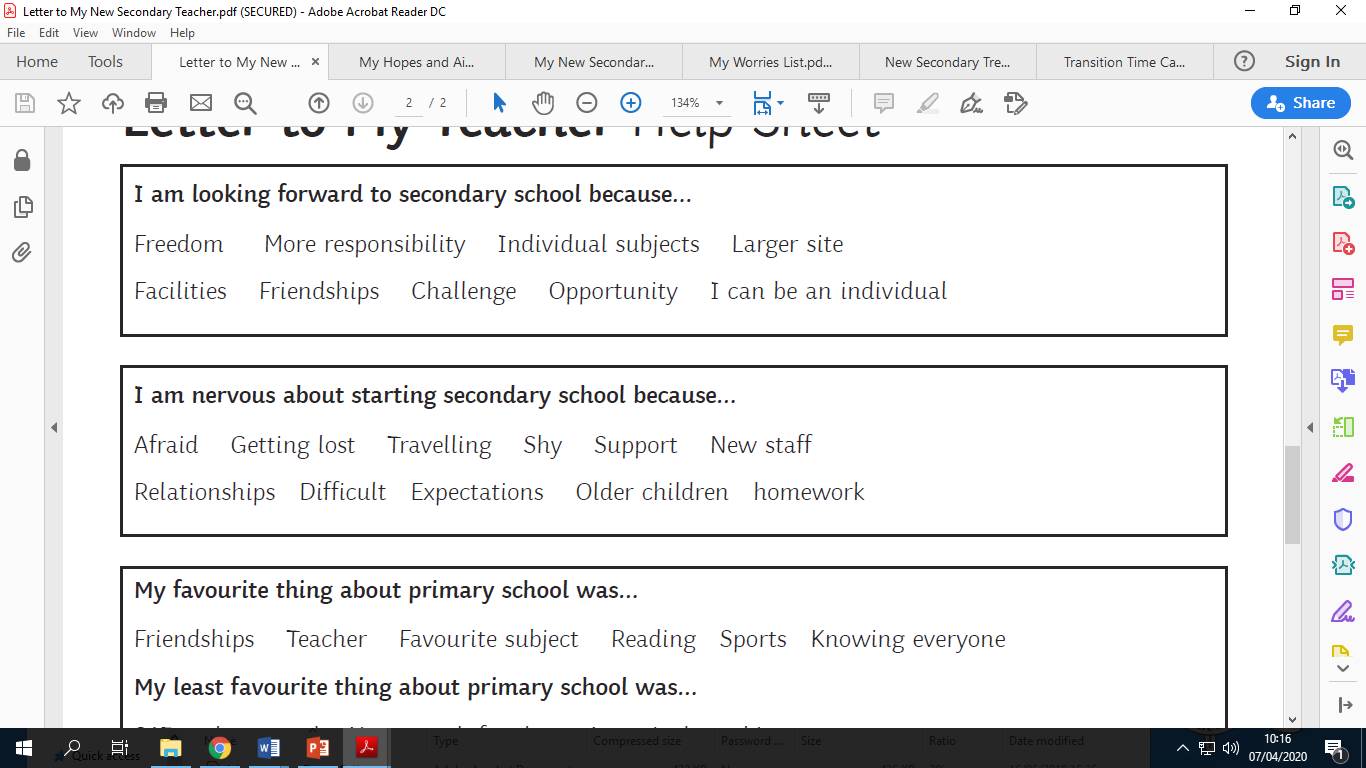 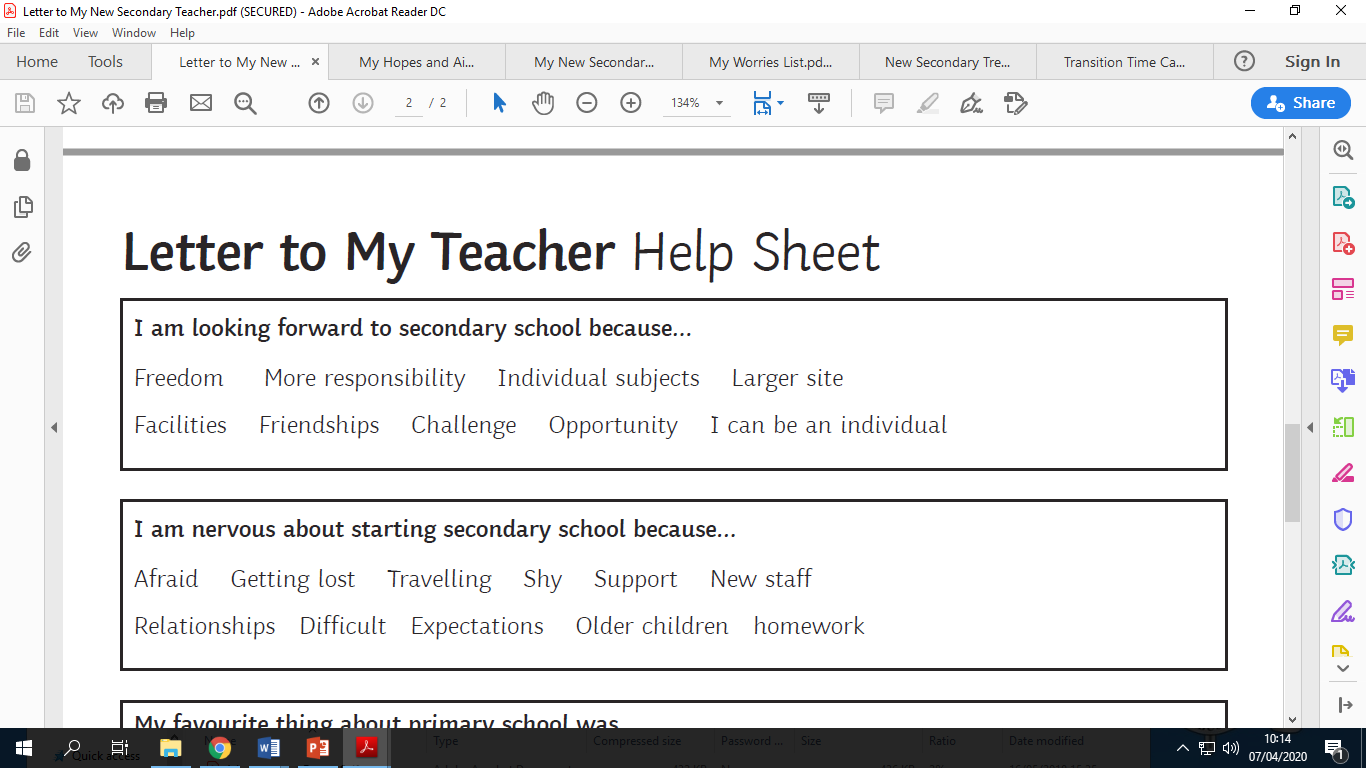 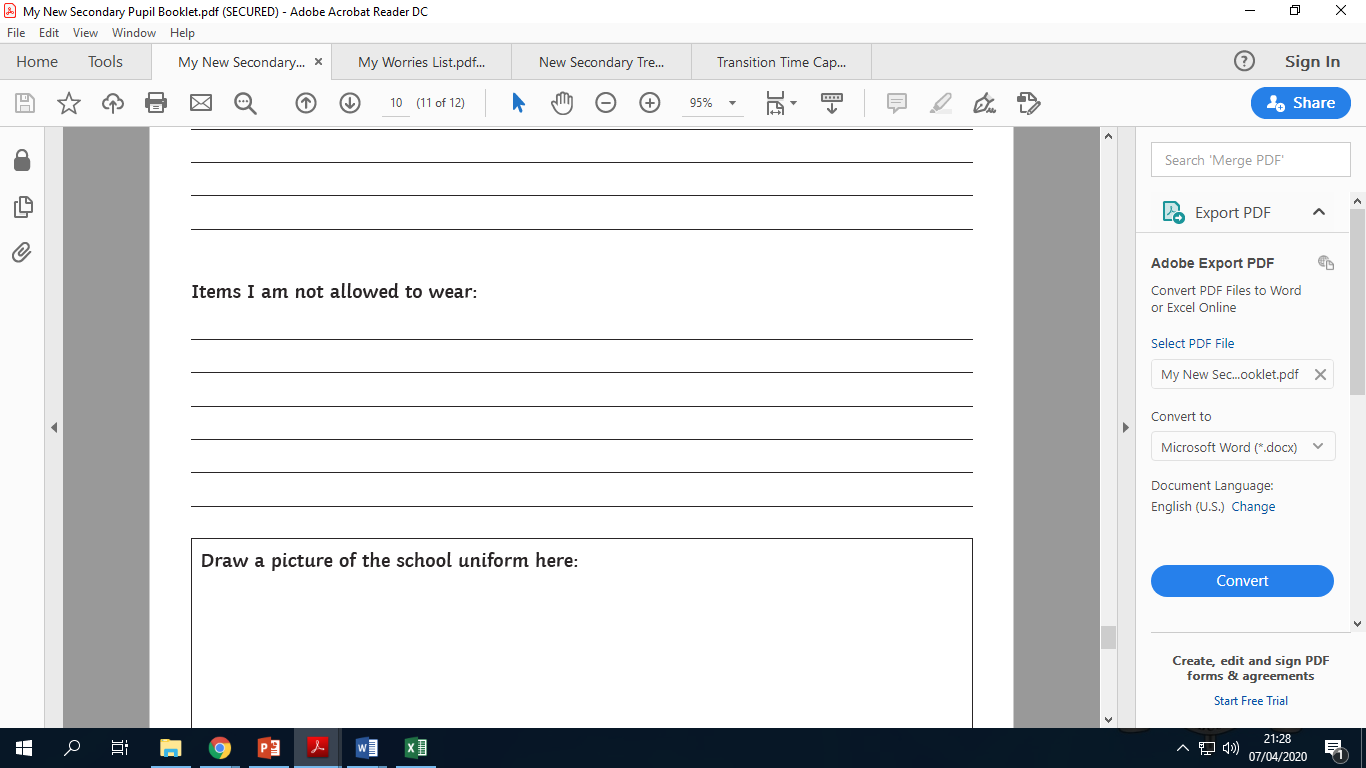 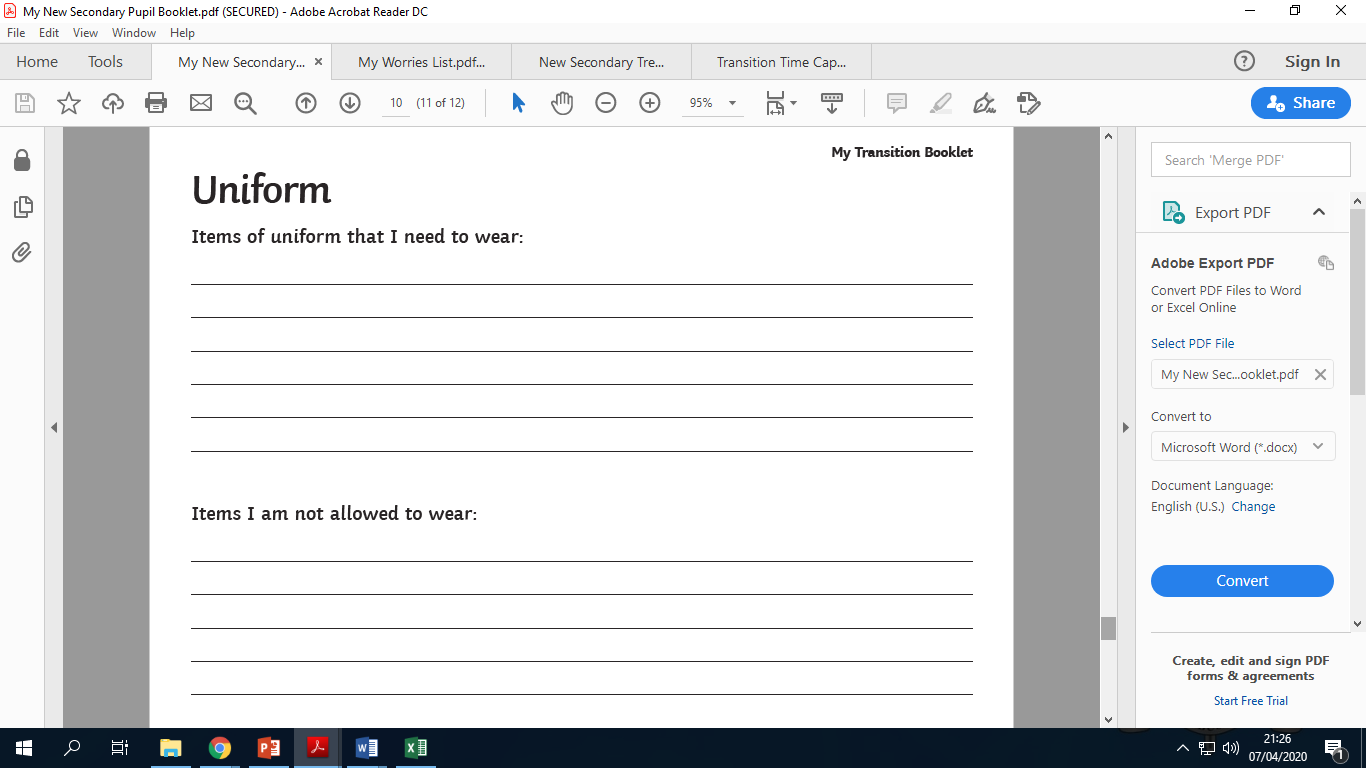 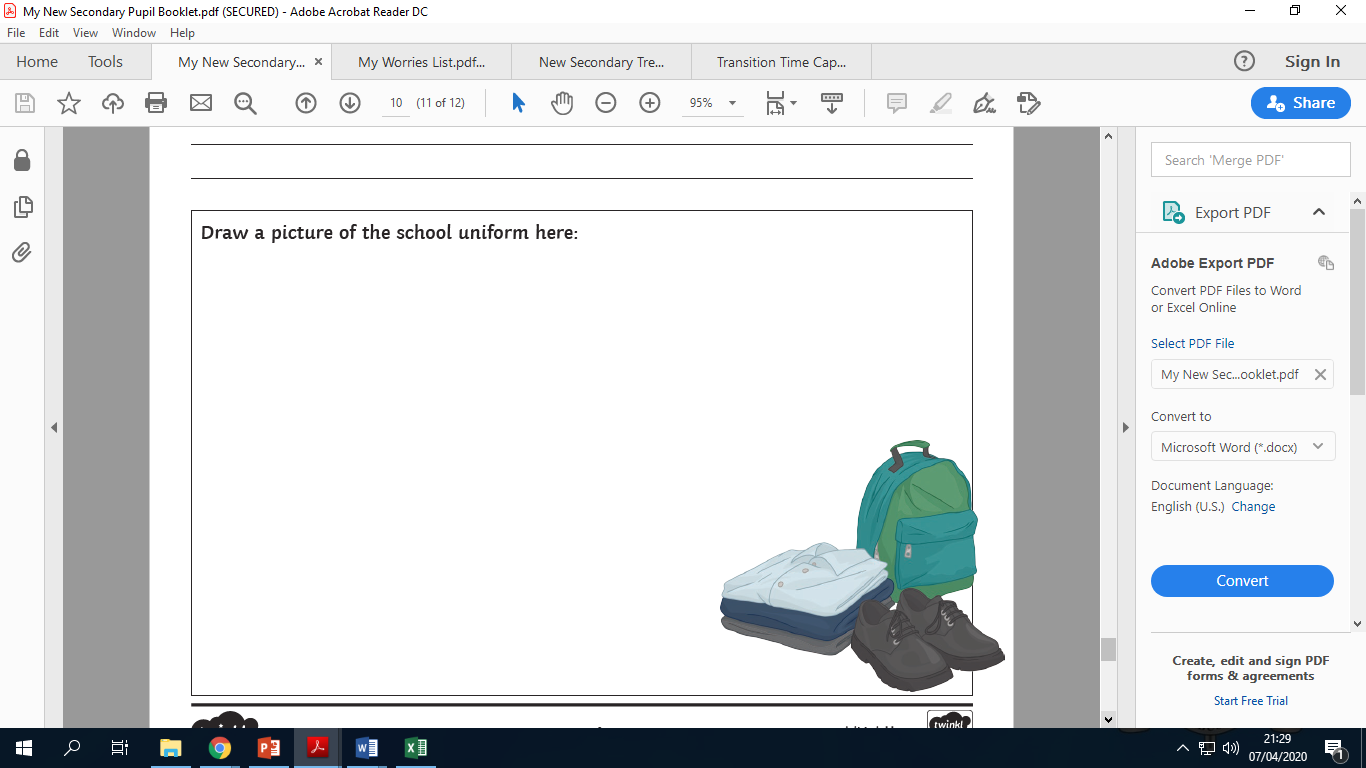 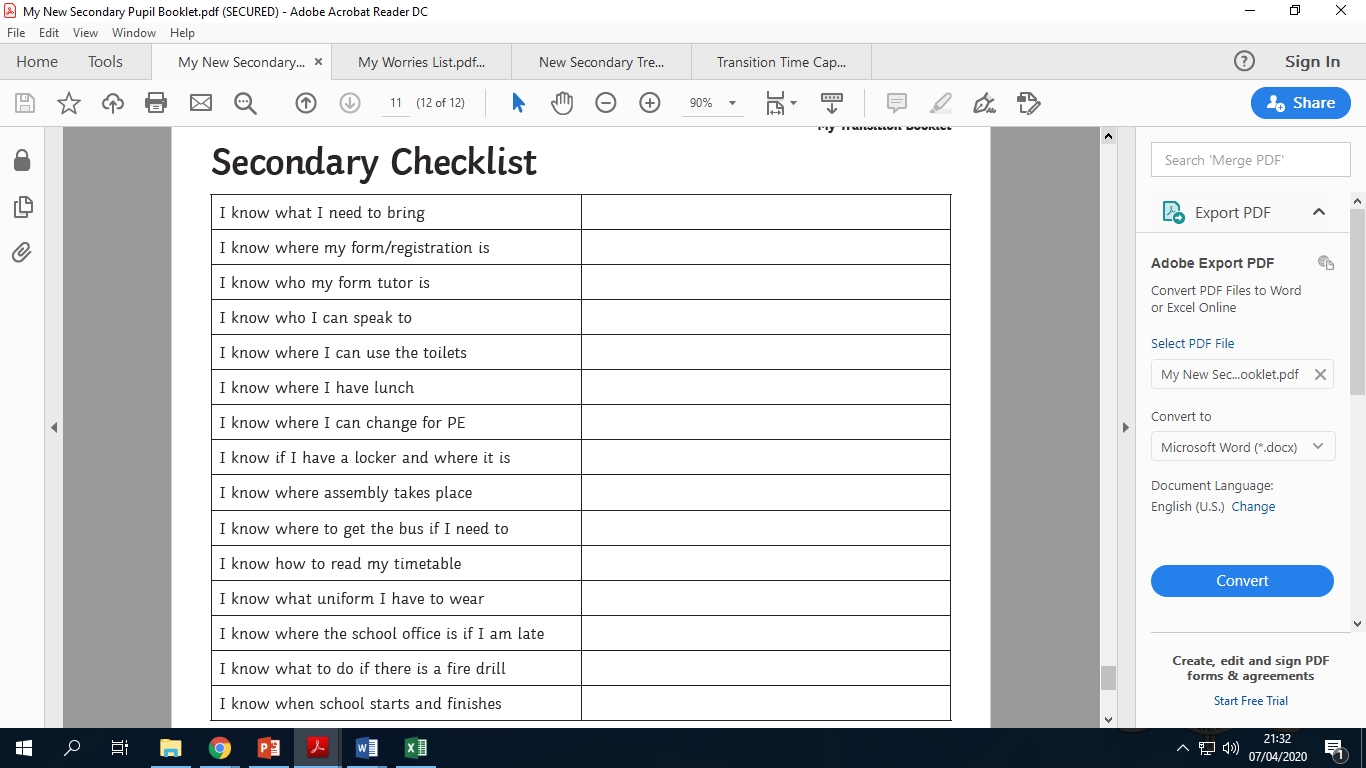 Below you can write down anything else that you would like to find out and/or questions that you would like to ask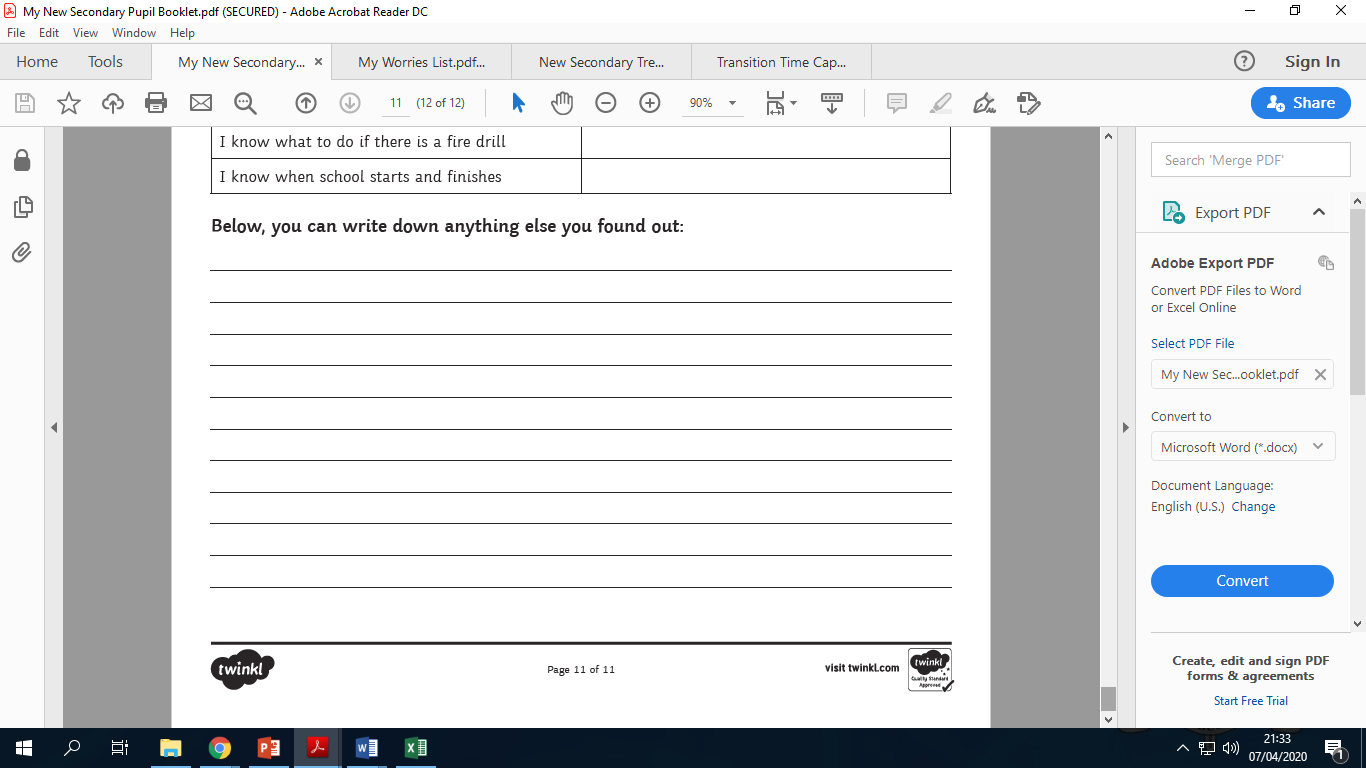 School-Ready Checklist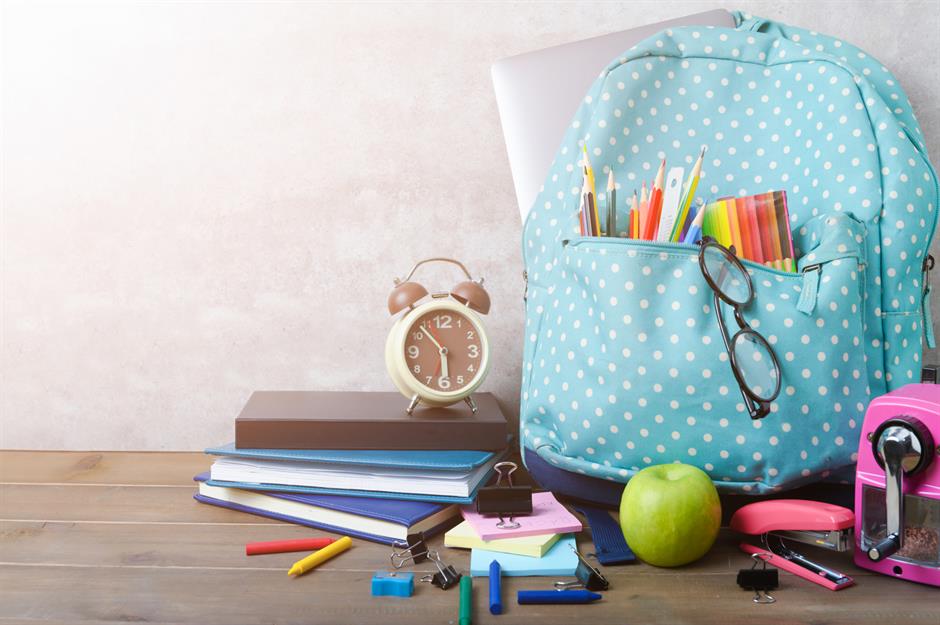 For school each day I need: ☐ school bag 
☐ pencil case 
☐ colouring pencils / felt-tip pens
☐ calculator
☐ school planner
☐ lunchbox or dinner money/card
☐ water in a clear bottle☐ reading book/Library books
☐ P.E. kit on timetables P.E. Days☐ Bus/Train ticket/money☐ Any other equipment (food technology, instruments etc.)PrayerIn school we have a number of prayers that we say very often. They are prayers said by all of the Catholic Church and join us in community with our parishes and people across the world.  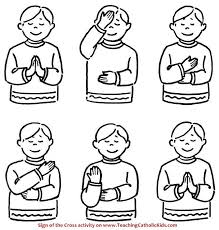 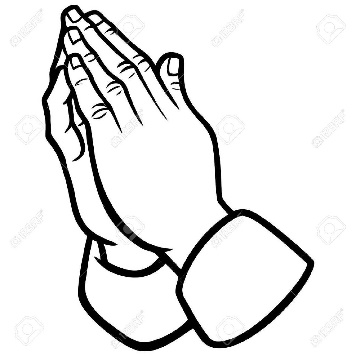 Now, we have given you some information about our inspiring saints, why not choose one and see how much more you can find out for yourself?  It might not be your form saint but there is a lot to learn from each of the saints. Include a picture or drawing of the saint, some of their life history, when their feast day is, what they are best known for and why you have chosen them. Sacred Space Each morning, during form time,   we have 5 minutes of Sacred Space which gives us an opportunity to pray together. Students help to lead the prayer which can be for something personal or for things that are going on in the world. It’s good to know that everyone in school is praying at the same time. 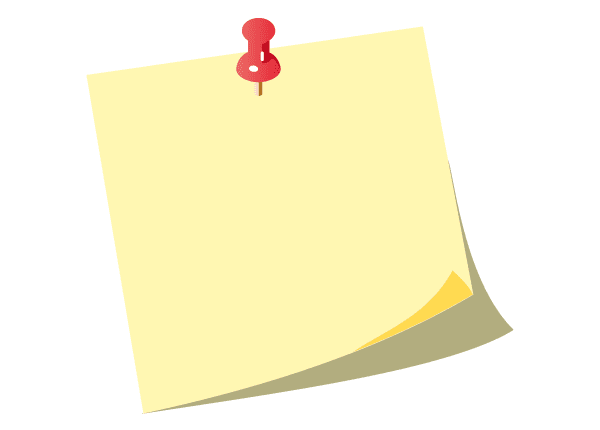 Try our St Nicholas and Form Saints Wordsearch and then see how beautifully  you can colour our saint ‘icon’ (holy picture).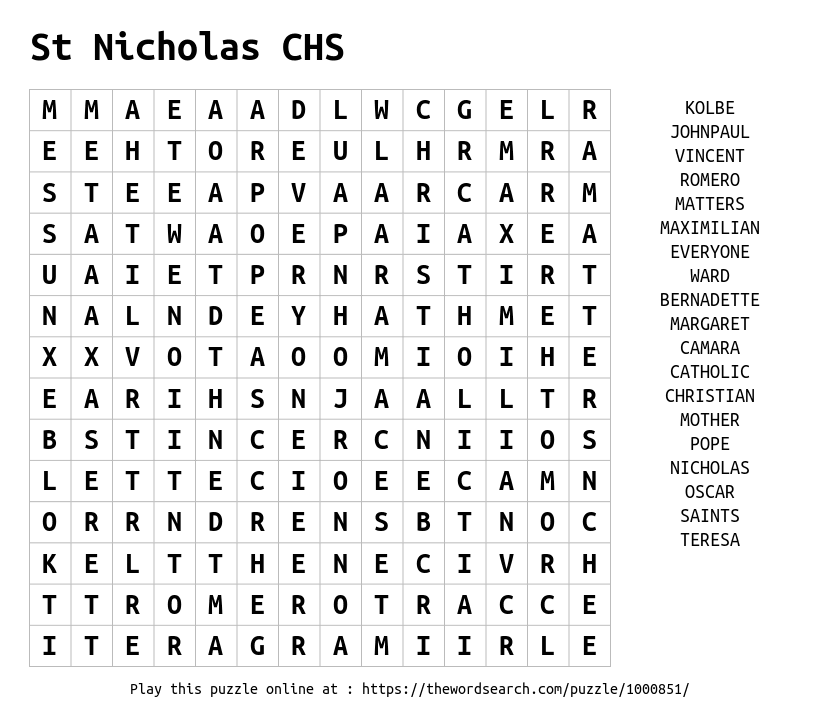 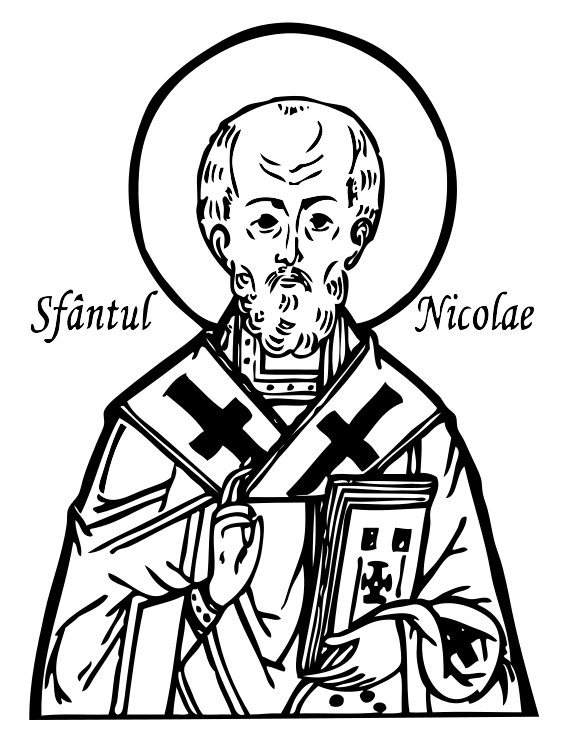 	True or FalseThe St Nicholas Way - AnswersIts is very true that we have high expectations of our students at SNCHS and like every school there are key rules that we expect students to follow.Have a look at the statements below and decide if you think they are True or FalseTrue or FalseThe St Nicholas Way - Answers ContinuedIts is very true that we have high expectations of our students at SNCHS and like every school there are key rules that we expect students to follow.Have a look at the statements below and decide if you think they are True or FalseSt Nicholas- Patron saint of children and students. Because of the many miracles attributed to his intercession, he is also known as Nicholas the Wonderworker and is one of the most well-known and well-loved saints in the world. Our form classes are also named after people of faith who have made a difference in the world.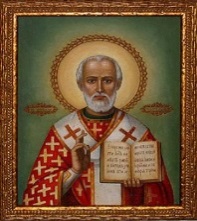 St Nicholas- Patron saint of children and students. Because of the many miracles attributed to his intercession, he is also known as Nicholas the Wonderworker and is one of the most well-known and well-loved saints in the world. Our form classes are also named after people of faith who have made a difference in the world.St Bernadette of Lourdes became a symbol of commitment to the sick and disabled. Millions of people go on pilgrimage to Lourdes each year.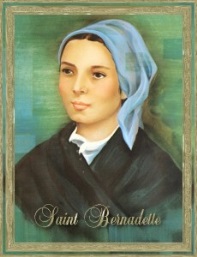 St Oscar Romero Archbishop of San Salvador, was shot dead while saying Mass because he challenged his government to deal with poverty and inequality.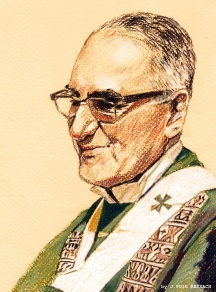 Dom Helder Camara Brazilian Archbishop who said that caring for those in need was everyone’s responsibility.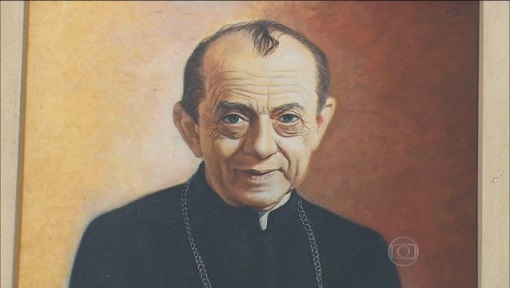 St Teresa of Calcutta Founder of the Daughters of Charity, they care for anyone who is excluded or in need. 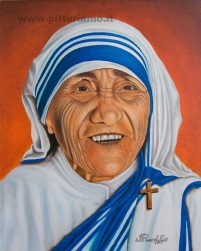 St John Paul II inspired the people of Eastern Europe, encouraged the young in their faith and is the most travelled pope ever. 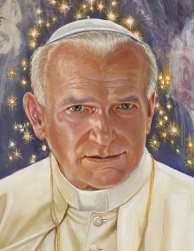 St Vincent de Paul - Priest who devoted himself to caring for people living in poverty  and those who were alone. He inspired the SVP who carry on his work today.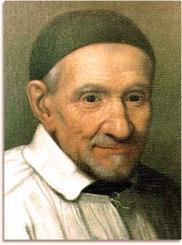 St Maximilian Kolbe was a Polish Franciscan, whose commitment to peace led to him volunteering to die in place of a stranger in Auschwitz.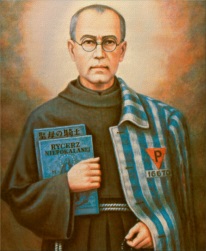 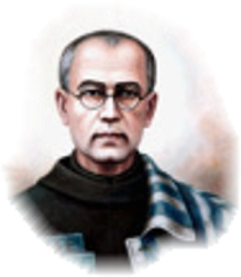 St Margaret Ward, English martyr born in nearby Congleton. Her commitment to her faith by helping a priest escape from prison became an inspiration. 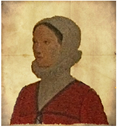 Loving God, we thank You for the example of St. Nicholas, who fed the hungry, brought hope to the Imprisoned, gave comfort to the lost, and taught the truth to all. May we strive to imitate him by putting You firstin all we do. Give us the courage, love and strength of St. Nicholas, so that, like him, we may serve you through loving our brothers and sisters. AmenLoving God, we thank You for the example of St. Nicholas, who fed the hungry, brought hope to the Imprisoned, gave comfort to the lost, and taught the truth to all. May we strive to imitate him by putting You firstin all we do. Give us the courage, love and strength of St. Nicholas, so that, like him, we may serve you through loving our brothers and sisters. Amen